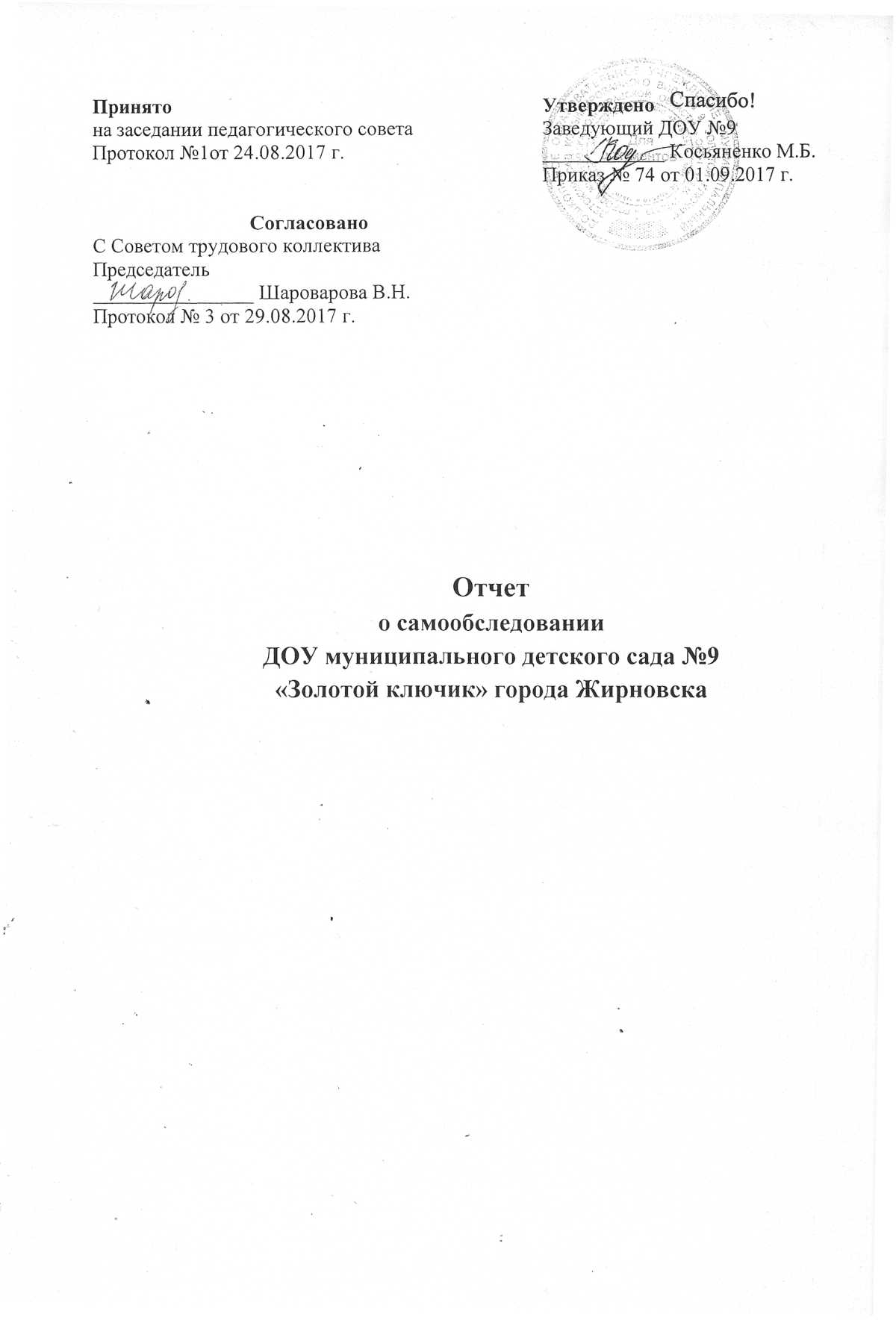 Отчето самообследованииДОУ муниципального детского сада №9 «Золотой ключик» города Жирновска Введение, организационно-правовое обеспечение деятельностиДОУ муниципального детского сада №9 «Золотой ключик» города Жирновска Настоящий отчет подготовлен по результатам проведения самообследования, согласно требованиям федерального законодательства, которое обязывает образовательные организации ежегодно осуществлять процедуру самообследования и размещать соответствующий отчет на сайте организации (статья 28 Федерального закона от 29 декабря 2012 г. № 273-ФЗ «Об образовании в Российской Федерации (с изменениями и дополнениями). Самобследование проводилось в соответствии с требованиями:-  Приказа Министерства образования и науки РФ от 14 июня 2013 г. №462 «Об утверждении Порядка проведения самообследования образовательной организацией» и от 10 декабря 2013 г. -  Приказа № 1324 «Об утверждении показателей деятельности образовательной организации, подлежащей самообследованию». Сроки, форма проведения самообследования, состав лиц, привлекаемых для его проведения был определен согласно приказа заведующего ДОУ от 25.04.2017 № 29  «О создании комиссии по проведению самообследования ДОУ»-  Постановления Правительства Российской Федерации от 05.08.2013 г. № 662 «Об осуществлении мониторинга системы образования»;Цель самообследования: - обеспечение доступности и открытости информации о деятельности детского сада.Сроки проведения самообследования -  с 01.06.2017г. по 31.06.2017г. Форма проведения самообследования – отчет, включающий аналитическую часть и результаты анализа показателей деятельности детского сада.Результаты самообследования   обсуждены и приняты педагогическим советом   ДОУ МДС №9 «Золотой ключик» г.Жирновска (протокол №1 от 24.08.2017 г.)Заведующий ДОУ			Косьяненко М.Б.№ п/п№ п/п№ п/пКритерии самообследованияКритерии самообследованияКритерии самообследованияРезультаты проведенногосамообследованияРезультаты проведенногосамообследованияРезультаты проведенногосамообследованияРезультаты проведенногосамообследованияРезультаты проведенногосамообследования1. Организационно-правовое обеспечение деятельности 1. Организационно-правовое обеспечение деятельности 1. Организационно-правовое обеспечение деятельности 1. Организационно-правовое обеспечение деятельности 1. Организационно-правовое обеспечение деятельности 1. Организационно-правовое обеспечение деятельности 1. Организационно-правовое обеспечение деятельности 1. Организационно-правовое обеспечение деятельности 1. Организационно-правовое обеспечение деятельности 1. Организационно-правовое обеспечение деятельности 1. Организационно-правовое обеспечение деятельности 1.11.11.1Свидетельства (о внесении записи в Единый государственный реестр юридических лиц; о постановке на учет в налоговом органе юридического лица)Свидетельства (о внесении записи в Единый государственный реестр юридических лиц; о постановке на учет в налоговом органе юридического лица)Свидетельства (о внесении записи в Единый государственный реестр юридических лиц; о постановке на учет в налоговом органе юридического лица)а) Свидетельство о внесении в Единый государственный реестр юридических лиц о юридическом лице  серия 34№ 1289457 от 20.12.2002б) Свидетельство о постановке на учет российской организации в налоговом органе по месту нахождения на территории Российской Федерации серия 34 № 002129553 от 24.07.1998а) Свидетельство о внесении в Единый государственный реестр юридических лиц о юридическом лице  серия 34№ 1289457 от 20.12.2002б) Свидетельство о постановке на учет российской организации в налоговом органе по месту нахождения на территории Российской Федерации серия 34 № 002129553 от 24.07.1998а) Свидетельство о внесении в Единый государственный реестр юридических лиц о юридическом лице  серия 34№ 1289457 от 20.12.2002б) Свидетельство о постановке на учет российской организации в налоговом органе по месту нахождения на территории Российской Федерации серия 34 № 002129553 от 24.07.1998а) Свидетельство о внесении в Единый государственный реестр юридических лиц о юридическом лице  серия 34№ 1289457 от 20.12.2002б) Свидетельство о постановке на учет российской организации в налоговом органе по месту нахождения на территории Российской Федерации серия 34 № 002129553 от 24.07.1998а) Свидетельство о внесении в Единый государственный реестр юридических лиц о юридическом лице  серия 34№ 1289457 от 20.12.2002б) Свидетельство о постановке на учет российской организации в налоговом органе по месту нахождения на территории Российской Федерации серия 34 № 002129553 от 24.07.19981.21.21.2Перечень локальных актов дошкольного образовательного учреждения в части содержания образования, организации образовательного процесса.Перечень локальных актов дошкольного образовательного учреждения в части содержания образования, организации образовательного процесса.Перечень локальных актов дошкольного образовательного учреждения в части содержания образования, организации образовательного процесса.Положение о Педагогическом совете;Договор с родителями (законными представителями);Положение о родительском комитетеПоложение об общем собрании организации;Положение об организации работе по охране труда и обеспечении безопасности образовательного процесса;Правила внутреннего трудового распорядка;Трудовые договора с работниками организации.Положение о Педагогическом совете;Договор с родителями (законными представителями);Положение о родительском комитетеПоложение об общем собрании организации;Положение об организации работе по охране труда и обеспечении безопасности образовательного процесса;Правила внутреннего трудового распорядка;Трудовые договора с работниками организации.Положение о Педагогическом совете;Договор с родителями (законными представителями);Положение о родительском комитетеПоложение об общем собрании организации;Положение об организации работе по охране труда и обеспечении безопасности образовательного процесса;Правила внутреннего трудового распорядка;Трудовые договора с работниками организации.Положение о Педагогическом совете;Договор с родителями (законными представителями);Положение о родительском комитетеПоложение об общем собрании организации;Положение об организации работе по охране труда и обеспечении безопасности образовательного процесса;Правила внутреннего трудового распорядка;Трудовые договора с работниками организации.Положение о Педагогическом совете;Договор с родителями (законными представителями);Положение о родительском комитетеПоложение об общем собрании организации;Положение об организации работе по охране труда и обеспечении безопасности образовательного процесса;Правила внутреннего трудового распорядка;Трудовые договора с работниками организации.1.41.41.4Реквизиты лицензии на ведение образовательной деятельностиРеквизиты лицензии на ведение образовательной деятельностиРеквизиты лицензии на ведение образовательной деятельности34Л01от 02.03.2015 года, рег. № 62 срок действия лицензии - бессрочно34Л01от 02.03.2015 года, рег. № 62 срок действия лицензии - бессрочно34Л01от 02.03.2015 года, рег. № 62 срок действия лицензии - бессрочно34Л01от 02.03.2015 года, рег. № 62 срок действия лицензии - бессрочно34Л01от 02.03.2015 года, рег. № 62 срок действия лицензии - бессрочно2. Право владения, использования материально-технической базы2. Право владения, использования материально-технической базы2. Право владения, использования материально-технической базы2. Право владения, использования материально-технической базы2. Право владения, использования материально-технической базы2. Право владения, использования материально-технической базы2. Право владения, использования материально-технической базы2. Право владения, использования материально-технической базы2. Право владения, использования материально-технической базы2. Право владения, использования материально-технической базы2. Право владения, использования материально-технической базы2.12.12.1Реквизиты документов на право пользования зданием, помещениями, площадямиРеквизиты документов на право пользования зданием, помещениями, площадямиРеквизиты документов на право пользования зданием, помещениями, площадямиОбъект права: здание детского сада № 9, назначение: нежилое, 2-этажное. Общая площадь  2264,80кв.м  Вид права: Оперативное управление. Свидетельство о государственной регистрации права от 09.03.2012 года,серия 34 – АА №647013Место нахождения: Россия, Волгоградская область, Жирновскийрайон,г. Жирновск,ул. Ломоносова, д.3Объект права: Земельный участок, категория земель: земли населенных пунктов – для обслуживания объектов социально-бытового назначения. Общая площадь 12535.00кв.м.Вид права: постоянное (бессрочное) пользование. Свидетельство о государственной регистрации права от 09.03.2012 года, серия 34 – АА, №647014.Место нахождения: Россия, Волгоградская область, Жирновский район, г. Жирновск, ул. Ломоносова, д.3Объект права: здание детского сада № 9, назначение: нежилое, 2-этажное. Общая площадь  2264,80кв.м  Вид права: Оперативное управление. Свидетельство о государственной регистрации права от 09.03.2012 года,серия 34 – АА №647013Место нахождения: Россия, Волгоградская область, Жирновскийрайон,г. Жирновск,ул. Ломоносова, д.3Объект права: Земельный участок, категория земель: земли населенных пунктов – для обслуживания объектов социально-бытового назначения. Общая площадь 12535.00кв.м.Вид права: постоянное (бессрочное) пользование. Свидетельство о государственной регистрации права от 09.03.2012 года, серия 34 – АА, №647014.Место нахождения: Россия, Волгоградская область, Жирновский район, г. Жирновск, ул. Ломоносова, д.3Объект права: здание детского сада № 9, назначение: нежилое, 2-этажное. Общая площадь  2264,80кв.м  Вид права: Оперативное управление. Свидетельство о государственной регистрации права от 09.03.2012 года,серия 34 – АА №647013Место нахождения: Россия, Волгоградская область, Жирновскийрайон,г. Жирновск,ул. Ломоносова, д.3Объект права: Земельный участок, категория земель: земли населенных пунктов – для обслуживания объектов социально-бытового назначения. Общая площадь 12535.00кв.м.Вид права: постоянное (бессрочное) пользование. Свидетельство о государственной регистрации права от 09.03.2012 года, серия 34 – АА, №647014.Место нахождения: Россия, Волгоградская область, Жирновский район, г. Жирновск, ул. Ломоносова, д.3Объект права: здание детского сада № 9, назначение: нежилое, 2-этажное. Общая площадь  2264,80кв.м  Вид права: Оперативное управление. Свидетельство о государственной регистрации права от 09.03.2012 года,серия 34 – АА №647013Место нахождения: Россия, Волгоградская область, Жирновскийрайон,г. Жирновск,ул. Ломоносова, д.3Объект права: Земельный участок, категория земель: земли населенных пунктов – для обслуживания объектов социально-бытового назначения. Общая площадь 12535.00кв.м.Вид права: постоянное (бессрочное) пользование. Свидетельство о государственной регистрации права от 09.03.2012 года, серия 34 – АА, №647014.Место нахождения: Россия, Волгоградская область, Жирновский район, г. Жирновск, ул. Ломоносова, д.3Объект права: здание детского сада № 9, назначение: нежилое, 2-этажное. Общая площадь  2264,80кв.м  Вид права: Оперативное управление. Свидетельство о государственной регистрации права от 09.03.2012 года,серия 34 – АА №647013Место нахождения: Россия, Волгоградская область, Жирновскийрайон,г. Жирновск,ул. Ломоносова, д.3Объект права: Земельный участок, категория земель: земли населенных пунктов – для обслуживания объектов социально-бытового назначения. Общая площадь 12535.00кв.м.Вид права: постоянное (бессрочное) пользование. Свидетельство о государственной регистрации права от 09.03.2012 года, серия 34 – АА, №647014.Место нахождения: Россия, Волгоградская область, Жирновский район, г. Жирновск, ул. Ломоносова, д.32.22.22.2Сведения о имеющихся в наличии помещений (с учетом правоустанавливающих документов) для организации образовательной деятельностиСведения о имеющихся в наличии помещений (с учетом правоустанавливающих документов) для организации образовательной деятельностиСведения о имеющихся в наличии помещений (с учетом правоустанавливающих документов) для организации образовательной деятельностиДетский сад, нежилое здание в кирпичном исполнении, общей площадью    2264,80 кв. м., этажность – 2.Помещения:-групповые помещения – 7,-музыкальный зал – 1,-спортивный зал - 1-кабинет логопеда-1,- медицинский блок - 2;- методический кабинет -1;- пищеблок;- служебные помещения.Детский сад, нежилое здание в кирпичном исполнении, общей площадью    2264,80 кв. м., этажность – 2.Помещения:-групповые помещения – 7,-музыкальный зал – 1,-спортивный зал - 1-кабинет логопеда-1,- медицинский блок - 2;- методический кабинет -1;- пищеблок;- служебные помещения.Детский сад, нежилое здание в кирпичном исполнении, общей площадью    2264,80 кв. м., этажность – 2.Помещения:-групповые помещения – 7,-музыкальный зал – 1,-спортивный зал - 1-кабинет логопеда-1,- медицинский блок - 2;- методический кабинет -1;- пищеблок;- служебные помещения.Детский сад, нежилое здание в кирпичном исполнении, общей площадью    2264,80 кв. м., этажность – 2.Помещения:-групповые помещения – 7,-музыкальный зал – 1,-спортивный зал - 1-кабинет логопеда-1,- медицинский блок - 2;- методический кабинет -1;- пищеблок;- служебные помещения.Детский сад, нежилое здание в кирпичном исполнении, общей площадью    2264,80 кв. м., этажность – 2.Помещения:-групповые помещения – 7,-музыкальный зал – 1,-спортивный зал - 1-кабинет логопеда-1,- медицинский блок - 2;- методический кабинет -1;- пищеблок;- служебные помещения.2.32.32.3Заключения Роспотребнадзора и Госпожнадзора. Краткая информация их содержанияЗаключения Роспотребнадзора и Госпожнадзора. Краткая информация их содержанияЗаключения Роспотребнадзора и Госпожнадзора. Краткая информация их содержания- Санитарно-эпидемиологическое заключение от 27.05.2008 г. удостоверяет, что ДОУ МДС №9 «Золотой ключик»соответствует государственным санитарно-эпидемиологическим правилам и нормативам.- Санитарно-эпидемиологическое заключение от 27.05.2008 г. удостоверяет, что ДОУ МДС №9 «Золотой ключик»соответствует государственным санитарно-эпидемиологическим правилам и нормативам.- Санитарно-эпидемиологическое заключение от 27.05.2008 г. удостоверяет, что ДОУ МДС №9 «Золотой ключик»соответствует государственным санитарно-эпидемиологическим правилам и нормативам.- Санитарно-эпидемиологическое заключение от 27.05.2008 г. удостоверяет, что ДОУ МДС №9 «Золотой ключик»соответствует государственным санитарно-эпидемиологическим правилам и нормативам.- Санитарно-эпидемиологическое заключение от 27.05.2008 г. удостоверяет, что ДОУ МДС №9 «Золотой ключик»соответствует государственным санитарно-эпидемиологическим правилам и нормативам.2.42.42.4Современная информационно-техническая базаСовременная информационно-техническая базаСовременная информационно-техническая базаВ дошкольном образовательном учреждении имеется в наличии 1 персональный компьютер, 2 ноутбука.Подключения к Интернету имеет 1 компьютер.ПЕРЕЧЕНЬ ТСОВ дошкольном образовательном учреждении имеется в наличии 1 персональный компьютер, 2 ноутбука.Подключения к Интернету имеет 1 компьютер.ПЕРЕЧЕНЬ ТСОВ дошкольном образовательном учреждении имеется в наличии 1 персональный компьютер, 2 ноутбука.Подключения к Интернету имеет 1 компьютер.ПЕРЕЧЕНЬ ТСОВ дошкольном образовательном учреждении имеется в наличии 1 персональный компьютер, 2 ноутбука.Подключения к Интернету имеет 1 компьютер.ПЕРЕЧЕНЬ ТСОВ дошкольном образовательном учреждении имеется в наличии 1 персональный компьютер, 2 ноутбука.Подключения к Интернету имеет 1 компьютер.ПЕРЕЧЕНЬ ТСОВыводВыводВыводИнформационное   обеспечение в ДОУ в соответствует требованиям реализуемой образовательной программы, однако требуется дополнительноеоборудование для использования в педагогическом процессе ИКТ (интерактивная доска, ноутбуки и телевизоры в группы…)Информационное   обеспечение в ДОУ в соответствует требованиям реализуемой образовательной программы, однако требуется дополнительноеоборудование для использования в педагогическом процессе ИКТ (интерактивная доска, ноутбуки и телевизоры в группы…)Информационное   обеспечение в ДОУ в соответствует требованиям реализуемой образовательной программы, однако требуется дополнительноеоборудование для использования в педагогическом процессе ИКТ (интерактивная доска, ноутбуки и телевизоры в группы…)Информационное   обеспечение в ДОУ в соответствует требованиям реализуемой образовательной программы, однако требуется дополнительноеоборудование для использования в педагогическом процессе ИКТ (интерактивная доска, ноутбуки и телевизоры в группы…)Информационное   обеспечение в ДОУ в соответствует требованиям реализуемой образовательной программы, однако требуется дополнительноеоборудование для использования в педагогическом процессе ИКТ (интерактивная доска, ноутбуки и телевизоры в группы…)2.52.52.5Лицензионный норматив по площади на одного воспитанника в соответствии с требованиями. Реальная площадь на одного воспитанника в ДОУ.Лицензионный норматив по площади на одного воспитанника в соответствии с требованиями. Реальная площадь на одного воспитанника в ДОУ.Лицензионный норматив по площади на одного воспитанника в соответствии с требованиями. Реальная площадь на одного воспитанника в ДОУ.В соответствии СанПиН 2.4.1.3049-13 от 29.07.2013  количество детей в группах дошкольной образовательной организации общеразвивающей направленности определяется исходя из расчета площади групповой (игровой) комнаты - для групп раннего возраста (до 3-х лет) не менее 2,5 метров квадратных на 1 ребенка и для дошкольного возраста (от 3-х до 7-ми лет) - не менее 2,0 метров квадратных на одного ребенка, фактически находящегося в группе.В соответствии СанПиН 2.4.1.3049-13 от 29.07.2013  количество детей в группах дошкольной образовательной организации общеразвивающей направленности определяется исходя из расчета площади групповой (игровой) комнаты - для групп раннего возраста (до 3-х лет) не менее 2,5 метров квадратных на 1 ребенка и для дошкольного возраста (от 3-х до 7-ми лет) - не менее 2,0 метров квадратных на одного ребенка, фактически находящегося в группе.В соответствии СанПиН 2.4.1.3049-13 от 29.07.2013  количество детей в группах дошкольной образовательной организации общеразвивающей направленности определяется исходя из расчета площади групповой (игровой) комнаты - для групп раннего возраста (до 3-х лет) не менее 2,5 метров квадратных на 1 ребенка и для дошкольного возраста (от 3-х до 7-ми лет) - не менее 2,0 метров квадратных на одного ребенка, фактически находящегося в группе.В соответствии СанПиН 2.4.1.3049-13 от 29.07.2013  количество детей в группах дошкольной образовательной организации общеразвивающей направленности определяется исходя из расчета площади групповой (игровой) комнаты - для групп раннего возраста (до 3-х лет) не менее 2,5 метров квадратных на 1 ребенка и для дошкольного возраста (от 3-х до 7-ми лет) - не менее 2,0 метров квадратных на одного ребенка, фактически находящегося в группе.В соответствии СанПиН 2.4.1.3049-13 от 29.07.2013  количество детей в группах дошкольной образовательной организации общеразвивающей направленности определяется исходя из расчета площади групповой (игровой) комнаты - для групп раннего возраста (до 3-х лет) не менее 2,5 метров квадратных на 1 ребенка и для дошкольного возраста (от 3-х до 7-ми лет) - не менее 2,0 метров квадратных на одного ребенка, фактически находящегося в группе.2.62.62.6Помещения и сооружения, позволяющие реализовывать дополнительные образовательные программыПомещения и сооружения, позволяющие реализовывать дополнительные образовательные программыПомещения и сооружения, позволяющие реализовывать дополнительные образовательные программыХудожественно-эстетической направленности:музыкальный зал – 95,1кв.мкомната сказок – 49,4 кв.мизостудия – 36,0 кв.ммини-музей «Изба» - 16,6 кв.мСпортивно-оздоровительной направленности:Спортивный  зал– 68,1 кв.мБассейн – 54,3 кв.мПознавательно-речевой направленности:Кабинет учителя-логопеда - 9,3 кв.мПознавательная лаборатория – 49,2 кв.мХудожественно-эстетической направленности:музыкальный зал – 95,1кв.мкомната сказок – 49,4 кв.мизостудия – 36,0 кв.ммини-музей «Изба» - 16,6 кв.мСпортивно-оздоровительной направленности:Спортивный  зал– 68,1 кв.мБассейн – 54,3 кв.мПознавательно-речевой направленности:Кабинет учителя-логопеда - 9,3 кв.мПознавательная лаборатория – 49,2 кв.мХудожественно-эстетической направленности:музыкальный зал – 95,1кв.мкомната сказок – 49,4 кв.мизостудия – 36,0 кв.ммини-музей «Изба» - 16,6 кв.мСпортивно-оздоровительной направленности:Спортивный  зал– 68,1 кв.мБассейн – 54,3 кв.мПознавательно-речевой направленности:Кабинет учителя-логопеда - 9,3 кв.мПознавательная лаборатория – 49,2 кв.мХудожественно-эстетической направленности:музыкальный зал – 95,1кв.мкомната сказок – 49,4 кв.мизостудия – 36,0 кв.ммини-музей «Изба» - 16,6 кв.мСпортивно-оздоровительной направленности:Спортивный  зал– 68,1 кв.мБассейн – 54,3 кв.мПознавательно-речевой направленности:Кабинет учителя-логопеда - 9,3 кв.мПознавательная лаборатория – 49,2 кв.мХудожественно-эстетической направленности:музыкальный зал – 95,1кв.мкомната сказок – 49,4 кв.мизостудия – 36,0 кв.ммини-музей «Изба» - 16,6 кв.мСпортивно-оздоровительной направленности:Спортивный  зал– 68,1 кв.мБассейн – 54,3 кв.мПознавательно-речевой направленности:Кабинет учителя-логопеда - 9,3 кв.мПознавательная лаборатория – 49,2 кв.мВывод Вывод Вывод Вывод Вывод Вывод ДОУ зарегистрировано и функционирует в соответствии с нормативными документами в сфере образования Российской Федерации.  ДОУ зарегистрировано и функционирует в соответствии с нормативными документами в сфере образования Российской Федерации.  ДОУ зарегистрировано и функционирует в соответствии с нормативными документами в сфере образования Российской Федерации.  ДОУ зарегистрировано и функционирует в соответствии с нормативными документами в сфере образования Российской Федерации.  ДОУ зарегистрировано и функционирует в соответствии с нормативными документами в сфере образования Российской Федерации.  3. Структура образовательного учреждения и система его управления3. Структура образовательного учреждения и система его управления3. Структура образовательного учреждения и система его управления3. Структура образовательного учреждения и система его управления3. Структура образовательного учреждения и система его управления3. Структура образовательного учреждения и система его управления3. Структура образовательного учреждения и система его управления3. Структура образовательного учреждения и система его управления3. Структура образовательного учреждения и система его управления3. Структура образовательного учреждения и система его управления3. Структура образовательного учреждения и система его управления3.13.13.1Распределение административных обязанностей в аппарате управления дошкольного образовательного учрежденияРаспределение административных обязанностей в аппарате управления дошкольного образовательного учрежденияРаспределение административных обязанностей в аппарате управления дошкольного образовательного учрежденияВ аппарат управления дошкольного образовательного учреждения  входят:заведующий дошкольным образовательным учреждением;заведующийхозяйствомстарший воспитательВ аппарат управления дошкольного образовательного учреждения  входят:заведующий дошкольным образовательным учреждением;заведующийхозяйствомстарший воспитательВ аппарат управления дошкольного образовательного учреждения  входят:заведующий дошкольным образовательным учреждением;заведующийхозяйствомстарший воспитательВ аппарат управления дошкольного образовательного учреждения  входят:заведующий дошкольным образовательным учреждением;заведующийхозяйствомстарший воспитательВ аппарат управления дошкольного образовательного учреждения  входят:заведующий дошкольным образовательным учреждением;заведующийхозяйствомстарший воспитатель3.23.23.2Основные формы координации деятельности  аппарата управления дошкольного образовательного учрежденияОсновные формы координации деятельности  аппарата управления дошкольного образовательного учрежденияОсновные формы координации деятельности  аппарата управления дошкольного образовательного учрежденияОсновными формами координации деятельности аппарата управления в соответствии с Уставом являются:- Общее собрание трудового коллектива;- Педагогический совет;- Совет трудового коллектива.Основными формами координации деятельности аппарата управления в соответствии с Уставом являются:- Общее собрание трудового коллектива;- Педагогический совет;- Совет трудового коллектива.Основными формами координации деятельности аппарата управления в соответствии с Уставом являются:- Общее собрание трудового коллектива;- Педагогический совет;- Совет трудового коллектива.Основными формами координации деятельности аппарата управления в соответствии с Уставом являются:- Общее собрание трудового коллектива;- Педагогический совет;- Совет трудового коллектива.Основными формами координации деятельности аппарата управления в соответствии с Уставом являются:- Общее собрание трудового коллектива;- Педагогический совет;- Совет трудового коллектива.3.33.33.3Организационная структура системы управления, организация методической работы в педагогическомколлективеОрганизационная структура системы управления, организация методической работы в педагогическомколлективеОрганизационная структура системы управления, организация методической работы в педагогическомколлективеЗаведующийосуществляетобщееруководствопо оптимизации деятельности управленческого аппарата ДОУнаосновеплана работы, обеспечивает регулированиеикоррекциюповсем направлениям деятельности, отвечает за проведениемедицинской и оздоровительной работы в учрежденииСтарший воспитательвместесзаведующимвыделяетближайшиеиперспективные цели по развитию форм, методов и средств содержаниявоспитательно-образовательного процесса и ихсоответствиютребованиямФГОСДО.Планируеторганизациювсей методической работы.Заведующий хозяйством осуществляет хозяйственнуюдеятельность, кладовщик  -обеспечение продуктами.Заведующийосуществляетобщееруководствопо оптимизации деятельности управленческого аппарата ДОУнаосновеплана работы, обеспечивает регулированиеикоррекциюповсем направлениям деятельности, отвечает за проведениемедицинской и оздоровительной работы в учрежденииСтарший воспитательвместесзаведующимвыделяетближайшиеиперспективные цели по развитию форм, методов и средств содержаниявоспитательно-образовательного процесса и ихсоответствиютребованиямФГОСДО.Планируеторганизациювсей методической работы.Заведующий хозяйством осуществляет хозяйственнуюдеятельность, кладовщик  -обеспечение продуктами.Заведующийосуществляетобщееруководствопо оптимизации деятельности управленческого аппарата ДОУнаосновеплана работы, обеспечивает регулированиеикоррекциюповсем направлениям деятельности, отвечает за проведениемедицинской и оздоровительной работы в учрежденииСтарший воспитательвместесзаведующимвыделяетближайшиеиперспективные цели по развитию форм, методов и средств содержаниявоспитательно-образовательного процесса и ихсоответствиютребованиямФГОСДО.Планируеторганизациювсей методической работы.Заведующий хозяйством осуществляет хозяйственнуюдеятельность, кладовщик  -обеспечение продуктами.Заведующийосуществляетобщееруководствопо оптимизации деятельности управленческого аппарата ДОУнаосновеплана работы, обеспечивает регулированиеикоррекциюповсем направлениям деятельности, отвечает за проведениемедицинской и оздоровительной работы в учрежденииСтарший воспитательвместесзаведующимвыделяетближайшиеиперспективные цели по развитию форм, методов и средств содержаниявоспитательно-образовательного процесса и ихсоответствиютребованиямФГОСДО.Планируеторганизациювсей методической работы.Заведующий хозяйством осуществляет хозяйственнуюдеятельность, кладовщик  -обеспечение продуктами.Заведующийосуществляетобщееруководствопо оптимизации деятельности управленческого аппарата ДОУнаосновеплана работы, обеспечивает регулированиеикоррекциюповсем направлениям деятельности, отвечает за проведениемедицинской и оздоровительной работы в учрежденииСтарший воспитательвместесзаведующимвыделяетближайшиеиперспективные цели по развитию форм, методов и средств содержаниявоспитательно-образовательного процесса и ихсоответствиютребованиямФГОСДО.Планируеторганизациювсей методической работы.Заведующий хозяйством осуществляет хозяйственнуюдеятельность, кладовщик  -обеспечение продуктами.3.43.43.4Наличие системной обратной связи по отслеживанию результатов деятельности субъектов образовательного процесса, владение аппаратом управления методами управления педагогическим коллективомНаличие системной обратной связи по отслеживанию результатов деятельности субъектов образовательного процесса, владение аппаратом управления методами управления педагогическим коллективомНаличие системной обратной связи по отслеживанию результатов деятельности субъектов образовательного процесса, владение аппаратом управления методами управления педагогическим коллективомМониторинг результатов деятельности строится на основе следующих критериев:анализа  кадрового обеспечения;анализа материально-технического обеспечения;анализа  учебно-материального обеспечения;анализа информационно-методического обеспечения;анализа финансового обеспечения;анализа удовлетворенности запросов родителей.Результаты образовательной деятельности оцениваются на основании следующих показателей:интегративные качества ребенка – дошкольника:- физически развитый, овладевший основными культурно-гигиеническими навыками;- любознательный, активный;- эмоционально-отзывчивый;- овладевший средствами общения и способами взаимодействия со взрослыми и сверстниками;- способный управлять своим поведением и планировать свои действия на основе первичных ценностных представлений, соблюдающий элементарные общепринятые нормы и правила поведения;- способный решать интеллектуальные и личностные задачи (проблемы), адекватные возрасту;- имеющий первичные представления о себе, семье, обществе, государстве, мире и природе;- овладевший универсальными предпосылками учебной деятельности;- овладевший необходимыми умениями и навыками.Овладение образовательными областями:-познавательное развитие-физическое развитие-речевое развитие-социально-коммуникативное развитие-художественно-эстетическое развитиеМониторинг результатов деятельности строится на основе следующих критериев:анализа  кадрового обеспечения;анализа материально-технического обеспечения;анализа  учебно-материального обеспечения;анализа информационно-методического обеспечения;анализа финансового обеспечения;анализа удовлетворенности запросов родителей.Результаты образовательной деятельности оцениваются на основании следующих показателей:интегративные качества ребенка – дошкольника:- физически развитый, овладевший основными культурно-гигиеническими навыками;- любознательный, активный;- эмоционально-отзывчивый;- овладевший средствами общения и способами взаимодействия со взрослыми и сверстниками;- способный управлять своим поведением и планировать свои действия на основе первичных ценностных представлений, соблюдающий элементарные общепринятые нормы и правила поведения;- способный решать интеллектуальные и личностные задачи (проблемы), адекватные возрасту;- имеющий первичные представления о себе, семье, обществе, государстве, мире и природе;- овладевший универсальными предпосылками учебной деятельности;- овладевший необходимыми умениями и навыками.Овладение образовательными областями:-познавательное развитие-физическое развитие-речевое развитие-социально-коммуникативное развитие-художественно-эстетическое развитиеМониторинг результатов деятельности строится на основе следующих критериев:анализа  кадрового обеспечения;анализа материально-технического обеспечения;анализа  учебно-материального обеспечения;анализа информационно-методического обеспечения;анализа финансового обеспечения;анализа удовлетворенности запросов родителей.Результаты образовательной деятельности оцениваются на основании следующих показателей:интегративные качества ребенка – дошкольника:- физически развитый, овладевший основными культурно-гигиеническими навыками;- любознательный, активный;- эмоционально-отзывчивый;- овладевший средствами общения и способами взаимодействия со взрослыми и сверстниками;- способный управлять своим поведением и планировать свои действия на основе первичных ценностных представлений, соблюдающий элементарные общепринятые нормы и правила поведения;- способный решать интеллектуальные и личностные задачи (проблемы), адекватные возрасту;- имеющий первичные представления о себе, семье, обществе, государстве, мире и природе;- овладевший универсальными предпосылками учебной деятельности;- овладевший необходимыми умениями и навыками.Овладение образовательными областями:-познавательное развитие-физическое развитие-речевое развитие-социально-коммуникативное развитие-художественно-эстетическое развитиеМониторинг результатов деятельности строится на основе следующих критериев:анализа  кадрового обеспечения;анализа материально-технического обеспечения;анализа  учебно-материального обеспечения;анализа информационно-методического обеспечения;анализа финансового обеспечения;анализа удовлетворенности запросов родителей.Результаты образовательной деятельности оцениваются на основании следующих показателей:интегративные качества ребенка – дошкольника:- физически развитый, овладевший основными культурно-гигиеническими навыками;- любознательный, активный;- эмоционально-отзывчивый;- овладевший средствами общения и способами взаимодействия со взрослыми и сверстниками;- способный управлять своим поведением и планировать свои действия на основе первичных ценностных представлений, соблюдающий элементарные общепринятые нормы и правила поведения;- способный решать интеллектуальные и личностные задачи (проблемы), адекватные возрасту;- имеющий первичные представления о себе, семье, обществе, государстве, мире и природе;- овладевший универсальными предпосылками учебной деятельности;- овладевший необходимыми умениями и навыками.Овладение образовательными областями:-познавательное развитие-физическое развитие-речевое развитие-социально-коммуникативное развитие-художественно-эстетическое развитиеМониторинг результатов деятельности строится на основе следующих критериев:анализа  кадрового обеспечения;анализа материально-технического обеспечения;анализа  учебно-материального обеспечения;анализа информационно-методического обеспечения;анализа финансового обеспечения;анализа удовлетворенности запросов родителей.Результаты образовательной деятельности оцениваются на основании следующих показателей:интегративные качества ребенка – дошкольника:- физически развитый, овладевший основными культурно-гигиеническими навыками;- любознательный, активный;- эмоционально-отзывчивый;- овладевший средствами общения и способами взаимодействия со взрослыми и сверстниками;- способный управлять своим поведением и планировать свои действия на основе первичных ценностных представлений, соблюдающий элементарные общепринятые нормы и правила поведения;- способный решать интеллектуальные и личностные задачи (проблемы), адекватные возрасту;- имеющий первичные представления о себе, семье, обществе, государстве, мире и природе;- овладевший универсальными предпосылками учебной деятельности;- овладевший необходимыми умениями и навыками.Овладение образовательными областями:-познавательное развитие-физическое развитие-речевое развитие-социально-коммуникативное развитие-художественно-эстетическое развитиеВыводВыводВыводВыводВыводВыводСтруктура и механизм управления ДОУ определяют стабильное функционирование.Структура и механизм управления ДОУ определяют стабильное функционирование.Структура и механизм управления ДОУ определяют стабильное функционирование.Структура и механизм управления ДОУ определяют стабильное функционирование.Структура и механизм управления ДОУ определяют стабильное функционирование.4. Содержание образовательной деятельности4. Содержание образовательной деятельности4. Содержание образовательной деятельности4. Содержание образовательной деятельности4. Содержание образовательной деятельности4. Содержание образовательной деятельности4. Содержание образовательной деятельности4. Содержание образовательной деятельности4. Содержание образовательной деятельности4. Содержание образовательной деятельности4. Содержание образовательной деятельности4.14.14.1Используемые основные общеобразовательные программы дошкольного образованияИспользуемые основные общеобразовательные программы дошкольного образованияИспользуемые основные общеобразовательные программы дошкольного образованияОбразовательная деятельность ДОУ ведется в соответствии с  основной образовательной программой дошкольного образования, разработанной на основе программы «Детство» под редакциейТ.И.Бабаевой, А.Г.Гогоберидзе.Вариативная часть  программы:- занятия с педагогом – психологом по программе «Программа психологического сопровождения развития дошкольников», Е.А. Козырева-занятия с учителем – логопедом по программе «Программа коррекционного обучения и воспитания детей с общим недоразвитием речи»,Т.Б.Филичева, Г.В.Чиркина;- занятия плаванием по программе Е.К.Вороновой «Обучение дошкольников плаванию»;- региональный компонент по программе «Воспитание маленького волжанина» Е.С.Евдокимовой (природа родного края, история и культура родного края, искусство родного края);-парциальные программы.Парциальные программы и технологии:-«Обучение дошкольников грамоте» Л.Е.Журова,Н.С.Варенцова.-«Основы безопасности детей дошкольного возраста» Стеркина Р.Б., Князева О.Л., Авдеева Н.Н.-«Воспитание здорового ребенка» М.Д.  Маханева- «Росинка» Л.В.Куцакова, С.И.Мерзлякова-«ЭлементарноемузицированиеТ.Е.Тютюнникова- «Цветные ладошки» И.Лыкова- «Добро пожаловать в экологию» О.А.Воронкевич- «Программа развития речи дошкольников» О.С. Ушаковой- «Планы-конспекты занятий по РЭМП у дошкольников» Л.Н. Коротовских- «Конструирование и ручной труд в детском саду» Л.В. Куцаковой-«Познай себя» Г.Г. Давыдовой- «Азбука общения» Л.М. Шипицыной-«Приобщение детей к истокам русской народной культуры» О.А.Князевой, М.Д. МаханевойОбразовательная деятельность ДОУ ведется в соответствии с  основной образовательной программой дошкольного образования, разработанной на основе программы «Детство» под редакциейТ.И.Бабаевой, А.Г.Гогоберидзе.Вариативная часть  программы:- занятия с педагогом – психологом по программе «Программа психологического сопровождения развития дошкольников», Е.А. Козырева-занятия с учителем – логопедом по программе «Программа коррекционного обучения и воспитания детей с общим недоразвитием речи»,Т.Б.Филичева, Г.В.Чиркина;- занятия плаванием по программе Е.К.Вороновой «Обучение дошкольников плаванию»;- региональный компонент по программе «Воспитание маленького волжанина» Е.С.Евдокимовой (природа родного края, история и культура родного края, искусство родного края);-парциальные программы.Парциальные программы и технологии:-«Обучение дошкольников грамоте» Л.Е.Журова,Н.С.Варенцова.-«Основы безопасности детей дошкольного возраста» Стеркина Р.Б., Князева О.Л., Авдеева Н.Н.-«Воспитание здорового ребенка» М.Д.  Маханева- «Росинка» Л.В.Куцакова, С.И.Мерзлякова-«ЭлементарноемузицированиеТ.Е.Тютюнникова- «Цветные ладошки» И.Лыкова- «Добро пожаловать в экологию» О.А.Воронкевич- «Программа развития речи дошкольников» О.С. Ушаковой- «Планы-конспекты занятий по РЭМП у дошкольников» Л.Н. Коротовских- «Конструирование и ручной труд в детском саду» Л.В. Куцаковой-«Познай себя» Г.Г. Давыдовой- «Азбука общения» Л.М. Шипицыной-«Приобщение детей к истокам русской народной культуры» О.А.Князевой, М.Д. МаханевойОбразовательная деятельность ДОУ ведется в соответствии с  основной образовательной программой дошкольного образования, разработанной на основе программы «Детство» под редакциейТ.И.Бабаевой, А.Г.Гогоберидзе.Вариативная часть  программы:- занятия с педагогом – психологом по программе «Программа психологического сопровождения развития дошкольников», Е.А. Козырева-занятия с учителем – логопедом по программе «Программа коррекционного обучения и воспитания детей с общим недоразвитием речи»,Т.Б.Филичева, Г.В.Чиркина;- занятия плаванием по программе Е.К.Вороновой «Обучение дошкольников плаванию»;- региональный компонент по программе «Воспитание маленького волжанина» Е.С.Евдокимовой (природа родного края, история и культура родного края, искусство родного края);-парциальные программы.Парциальные программы и технологии:-«Обучение дошкольников грамоте» Л.Е.Журова,Н.С.Варенцова.-«Основы безопасности детей дошкольного возраста» Стеркина Р.Б., Князева О.Л., Авдеева Н.Н.-«Воспитание здорового ребенка» М.Д.  Маханева- «Росинка» Л.В.Куцакова, С.И.Мерзлякова-«ЭлементарноемузицированиеТ.Е.Тютюнникова- «Цветные ладошки» И.Лыкова- «Добро пожаловать в экологию» О.А.Воронкевич- «Программа развития речи дошкольников» О.С. Ушаковой- «Планы-конспекты занятий по РЭМП у дошкольников» Л.Н. Коротовских- «Конструирование и ручной труд в детском саду» Л.В. Куцаковой-«Познай себя» Г.Г. Давыдовой- «Азбука общения» Л.М. Шипицыной-«Приобщение детей к истокам русской народной культуры» О.А.Князевой, М.Д. МаханевойОбразовательная деятельность ДОУ ведется в соответствии с  основной образовательной программой дошкольного образования, разработанной на основе программы «Детство» под редакциейТ.И.Бабаевой, А.Г.Гогоберидзе.Вариативная часть  программы:- занятия с педагогом – психологом по программе «Программа психологического сопровождения развития дошкольников», Е.А. Козырева-занятия с учителем – логопедом по программе «Программа коррекционного обучения и воспитания детей с общим недоразвитием речи»,Т.Б.Филичева, Г.В.Чиркина;- занятия плаванием по программе Е.К.Вороновой «Обучение дошкольников плаванию»;- региональный компонент по программе «Воспитание маленького волжанина» Е.С.Евдокимовой (природа родного края, история и культура родного края, искусство родного края);-парциальные программы.Парциальные программы и технологии:-«Обучение дошкольников грамоте» Л.Е.Журова,Н.С.Варенцова.-«Основы безопасности детей дошкольного возраста» Стеркина Р.Б., Князева О.Л., Авдеева Н.Н.-«Воспитание здорового ребенка» М.Д.  Маханева- «Росинка» Л.В.Куцакова, С.И.Мерзлякова-«ЭлементарноемузицированиеТ.Е.Тютюнникова- «Цветные ладошки» И.Лыкова- «Добро пожаловать в экологию» О.А.Воронкевич- «Программа развития речи дошкольников» О.С. Ушаковой- «Планы-конспекты занятий по РЭМП у дошкольников» Л.Н. Коротовских- «Конструирование и ручной труд в детском саду» Л.В. Куцаковой-«Познай себя» Г.Г. Давыдовой- «Азбука общения» Л.М. Шипицыной-«Приобщение детей к истокам русской народной культуры» О.А.Князевой, М.Д. МаханевойОбразовательная деятельность ДОУ ведется в соответствии с  основной образовательной программой дошкольного образования, разработанной на основе программы «Детство» под редакциейТ.И.Бабаевой, А.Г.Гогоберидзе.Вариативная часть  программы:- занятия с педагогом – психологом по программе «Программа психологического сопровождения развития дошкольников», Е.А. Козырева-занятия с учителем – логопедом по программе «Программа коррекционного обучения и воспитания детей с общим недоразвитием речи»,Т.Б.Филичева, Г.В.Чиркина;- занятия плаванием по программе Е.К.Вороновой «Обучение дошкольников плаванию»;- региональный компонент по программе «Воспитание маленького волжанина» Е.С.Евдокимовой (природа родного края, история и культура родного края, искусство родного края);-парциальные программы.Парциальные программы и технологии:-«Обучение дошкольников грамоте» Л.Е.Журова,Н.С.Варенцова.-«Основы безопасности детей дошкольного возраста» Стеркина Р.Б., Князева О.Л., Авдеева Н.Н.-«Воспитание здорового ребенка» М.Д.  Маханева- «Росинка» Л.В.Куцакова, С.И.Мерзлякова-«ЭлементарноемузицированиеТ.Е.Тютюнникова- «Цветные ладошки» И.Лыкова- «Добро пожаловать в экологию» О.А.Воронкевич- «Программа развития речи дошкольников» О.С. Ушаковой- «Планы-конспекты занятий по РЭМП у дошкольников» Л.Н. Коротовских- «Конструирование и ручной труд в детском саду» Л.В. Куцаковой-«Познай себя» Г.Г. Давыдовой- «Азбука общения» Л.М. Шипицыной-«Приобщение детей к истокам русской народной культуры» О.А.Князевой, М.Д. Маханевой4.24.24.2Нормативная основа при разработке ООПНормативная основа при разработке ООПНормативная основа при разработке ООППри разработке Программы учитывались следующие нормативные документы:1.Федеральный закон №273-ФЗ «Об образовании в РФ» вступил в силу 01.09 2013 г.2.Приказ Министерства образования и науки РФ от 17 октября 2013 г. № 1155 «Об утверждении федерального государственного образовательного стандарта дошкольного образования» (Зарегистрировано в Минюсте РФ 14 ноября 2013 г. № 30384)3.Постановление Главного государственного санитарного врача Российской Федерации от 15 мая 2013 г. № 26 г. Москва от «Об утверждении СанПиН 2.4.1.3049-13 «Санитарно- эпидемиологические требования к устройству, содержанию и организации режима работы дошкольных образовательных организаций» (Зарегистрировано в Минюсте России 29 мая 2013 г. № 28564)4.Постановление Правительства Российской Федерации от 5 августа 2013 г. № 662 «Об осуществлении мониторинга системы образования»5.Приказ Министерства образования и науки РФ от 30 августа 2013 г. № 1014 «Об утверждении Порядка организации и осуществления образовательной деятельности по основным общеобразовательным программам – образовательным программам дошкольного образования» (Зарегистрировано в Минюсте России 26.09.2013 № 30038)6.Приказ Министерства образования и науки РФ от 14 июня 2013 г. № 462 г. Москва «Об утверждении Порядка проведения самообследования образовательной организацией» (Зарегистрирован в Минюсте РФ 27 июня 2013 г. № 28908)7.Устав ДОУ МДС№ 9 г.ЖирновскаПри разработке Программы учитывались следующие нормативные документы:1.Федеральный закон №273-ФЗ «Об образовании в РФ» вступил в силу 01.09 2013 г.2.Приказ Министерства образования и науки РФ от 17 октября 2013 г. № 1155 «Об утверждении федерального государственного образовательного стандарта дошкольного образования» (Зарегистрировано в Минюсте РФ 14 ноября 2013 г. № 30384)3.Постановление Главного государственного санитарного врача Российской Федерации от 15 мая 2013 г. № 26 г. Москва от «Об утверждении СанПиН 2.4.1.3049-13 «Санитарно- эпидемиологические требования к устройству, содержанию и организации режима работы дошкольных образовательных организаций» (Зарегистрировано в Минюсте России 29 мая 2013 г. № 28564)4.Постановление Правительства Российской Федерации от 5 августа 2013 г. № 662 «Об осуществлении мониторинга системы образования»5.Приказ Министерства образования и науки РФ от 30 августа 2013 г. № 1014 «Об утверждении Порядка организации и осуществления образовательной деятельности по основным общеобразовательным программам – образовательным программам дошкольного образования» (Зарегистрировано в Минюсте России 26.09.2013 № 30038)6.Приказ Министерства образования и науки РФ от 14 июня 2013 г. № 462 г. Москва «Об утверждении Порядка проведения самообследования образовательной организацией» (Зарегистрирован в Минюсте РФ 27 июня 2013 г. № 28908)7.Устав ДОУ МДС№ 9 г.ЖирновскаПри разработке Программы учитывались следующие нормативные документы:1.Федеральный закон №273-ФЗ «Об образовании в РФ» вступил в силу 01.09 2013 г.2.Приказ Министерства образования и науки РФ от 17 октября 2013 г. № 1155 «Об утверждении федерального государственного образовательного стандарта дошкольного образования» (Зарегистрировано в Минюсте РФ 14 ноября 2013 г. № 30384)3.Постановление Главного государственного санитарного врача Российской Федерации от 15 мая 2013 г. № 26 г. Москва от «Об утверждении СанПиН 2.4.1.3049-13 «Санитарно- эпидемиологические требования к устройству, содержанию и организации режима работы дошкольных образовательных организаций» (Зарегистрировано в Минюсте России 29 мая 2013 г. № 28564)4.Постановление Правительства Российской Федерации от 5 августа 2013 г. № 662 «Об осуществлении мониторинга системы образования»5.Приказ Министерства образования и науки РФ от 30 августа 2013 г. № 1014 «Об утверждении Порядка организации и осуществления образовательной деятельности по основным общеобразовательным программам – образовательным программам дошкольного образования» (Зарегистрировано в Минюсте России 26.09.2013 № 30038)6.Приказ Министерства образования и науки РФ от 14 июня 2013 г. № 462 г. Москва «Об утверждении Порядка проведения самообследования образовательной организацией» (Зарегистрирован в Минюсте РФ 27 июня 2013 г. № 28908)7.Устав ДОУ МДС№ 9 г.ЖирновскаПри разработке Программы учитывались следующие нормативные документы:1.Федеральный закон №273-ФЗ «Об образовании в РФ» вступил в силу 01.09 2013 г.2.Приказ Министерства образования и науки РФ от 17 октября 2013 г. № 1155 «Об утверждении федерального государственного образовательного стандарта дошкольного образования» (Зарегистрировано в Минюсте РФ 14 ноября 2013 г. № 30384)3.Постановление Главного государственного санитарного врача Российской Федерации от 15 мая 2013 г. № 26 г. Москва от «Об утверждении СанПиН 2.4.1.3049-13 «Санитарно- эпидемиологические требования к устройству, содержанию и организации режима работы дошкольных образовательных организаций» (Зарегистрировано в Минюсте России 29 мая 2013 г. № 28564)4.Постановление Правительства Российской Федерации от 5 августа 2013 г. № 662 «Об осуществлении мониторинга системы образования»5.Приказ Министерства образования и науки РФ от 30 августа 2013 г. № 1014 «Об утверждении Порядка организации и осуществления образовательной деятельности по основным общеобразовательным программам – образовательным программам дошкольного образования» (Зарегистрировано в Минюсте России 26.09.2013 № 30038)6.Приказ Министерства образования и науки РФ от 14 июня 2013 г. № 462 г. Москва «Об утверждении Порядка проведения самообследования образовательной организацией» (Зарегистрирован в Минюсте РФ 27 июня 2013 г. № 28908)7.Устав ДОУ МДС№ 9 г.ЖирновскаПри разработке Программы учитывались следующие нормативные документы:1.Федеральный закон №273-ФЗ «Об образовании в РФ» вступил в силу 01.09 2013 г.2.Приказ Министерства образования и науки РФ от 17 октября 2013 г. № 1155 «Об утверждении федерального государственного образовательного стандарта дошкольного образования» (Зарегистрировано в Минюсте РФ 14 ноября 2013 г. № 30384)3.Постановление Главного государственного санитарного врача Российской Федерации от 15 мая 2013 г. № 26 г. Москва от «Об утверждении СанПиН 2.4.1.3049-13 «Санитарно- эпидемиологические требования к устройству, содержанию и организации режима работы дошкольных образовательных организаций» (Зарегистрировано в Минюсте России 29 мая 2013 г. № 28564)4.Постановление Правительства Российской Федерации от 5 августа 2013 г. № 662 «Об осуществлении мониторинга системы образования»5.Приказ Министерства образования и науки РФ от 30 августа 2013 г. № 1014 «Об утверждении Порядка организации и осуществления образовательной деятельности по основным общеобразовательным программам – образовательным программам дошкольного образования» (Зарегистрировано в Минюсте России 26.09.2013 № 30038)6.Приказ Министерства образования и науки РФ от 14 июня 2013 г. № 462 г. Москва «Об утверждении Порядка проведения самообследования образовательной организацией» (Зарегистрирован в Минюсте РФ 27 июня 2013 г. № 28908)7.Устав ДОУ МДС№ 9 г.Жирновска4.34.34.3Концепция развития дошкольного образовательного учреждения  (программа  развития)Концепция развития дошкольного образовательного учреждения  (программа  развития)Концепция развития дошкольного образовательного учреждения  (программа  развития)Программа развития ДОУ разработана в соответствии с Законом РФ «Об образовании в Российской Федерации» и направлена на создание оптимальных условий  для повышения качества воспитательно-образовательного процесса в дошкольном образовательном учреждении, обеспечивающих разностороннее развитие ребенка, формирование интеллектуальных, творческих способностей и личностных качеств, сохраняя при этом его здоровье.Программой предусмотрены инновационные изменения деятельности дошкольного образовательного учреждения  в целом: в содержании образования, в технологиях обучения, в организации образовательного процесса, в управлении.Программа развития ДОУ разработана в соответствии с Законом РФ «Об образовании в Российской Федерации» и направлена на создание оптимальных условий  для повышения качества воспитательно-образовательного процесса в дошкольном образовательном учреждении, обеспечивающих разностороннее развитие ребенка, формирование интеллектуальных, творческих способностей и личностных качеств, сохраняя при этом его здоровье.Программой предусмотрены инновационные изменения деятельности дошкольного образовательного учреждения  в целом: в содержании образования, в технологиях обучения, в организации образовательного процесса, в управлении.Программа развития ДОУ разработана в соответствии с Законом РФ «Об образовании в Российской Федерации» и направлена на создание оптимальных условий  для повышения качества воспитательно-образовательного процесса в дошкольном образовательном учреждении, обеспечивающих разностороннее развитие ребенка, формирование интеллектуальных, творческих способностей и личностных качеств, сохраняя при этом его здоровье.Программой предусмотрены инновационные изменения деятельности дошкольного образовательного учреждения  в целом: в содержании образования, в технологиях обучения, в организации образовательного процесса, в управлении.Программа развития ДОУ разработана в соответствии с Законом РФ «Об образовании в Российской Федерации» и направлена на создание оптимальных условий  для повышения качества воспитательно-образовательного процесса в дошкольном образовательном учреждении, обеспечивающих разностороннее развитие ребенка, формирование интеллектуальных, творческих способностей и личностных качеств, сохраняя при этом его здоровье.Программой предусмотрены инновационные изменения деятельности дошкольного образовательного учреждения  в целом: в содержании образования, в технологиях обучения, в организации образовательного процесса, в управлении.Программа развития ДОУ разработана в соответствии с Законом РФ «Об образовании в Российской Федерации» и направлена на создание оптимальных условий  для повышения качества воспитательно-образовательного процесса в дошкольном образовательном учреждении, обеспечивающих разностороннее развитие ребенка, формирование интеллектуальных, творческих способностей и личностных качеств, сохраняя при этом его здоровье.Программой предусмотрены инновационные изменения деятельности дошкольного образовательного учреждения  в целом: в содержании образования, в технологиях обучения, в организации образовательного процесса, в управлении.4.44.44.4Принцип составления режима дня, учебного плана, расписания организации непосредственной образовательной деятельности и соблюдение предельно допустимой учебной нагрузки воспитанниковПринцип составления режима дня, учебного плана, расписания организации непосредственной образовательной деятельности и соблюдение предельно допустимой учебной нагрузки воспитанниковПринцип составления режима дня, учебного плана, расписания организации непосредственной образовательной деятельности и соблюдение предельно допустимой учебной нагрузки воспитанниковВоспитательно – образовательный процесс строится на основе  режима дня, утвержденного заведующим,  который устанавливает распорядок бодрствования и сна, приема пищи, гигиенических и оздоровительных процедур, организацию непосредственно образовательной деятельности, прогулок и самостоятельной деятельности воспитанников.Учебный план разработан в соответствии с СанПиН 2.4.1.3049-13. В план включены пять образовательных областей, обеспечивающие познавательное развитие, речевое, социально-коммуникативное, художественно-эстетическое и физическое развитие детей.Реализация плана предполагает учет принципа интеграции образовательных областей в соответствии с возрастными возможностями и особенностями воспитанников, спецификой и возможностями образовательных областей.В детском саду функционирует семь возрастных групп. Основной формой работы в возрастных группах является совместная деятельность: дидактические, сюжетно-ролевые, театрализованные игры, игровые ситуации, экспериментирование, проектная деятельность, беседы и др. непосредственно образовательная деятельность (НОД).Самостоятельная деятельность детей: игры по интересам.Продолжительность учебного года с сентября по  май. Организованная образовательная деятельность   начинается с 01.09.2016 года, учебный 2016/2017 год  составляет 36недель.Во время каникул планируются тематические дни, развлечения, беседы, экскурсии, мероприятия физической и художественно-эстетической направленности.Нормы и требования к нагрузке детей, а также планирование образовательной нагрузки в течение недели определены «Санитарноэпидемиологическими требованиями к устройству, содержанию и организации режима работы дошкольных образовательных организаций» СанПиН 2.4.1.3049-13.Для детей раннего возраста от 1 до 3 лет длительность непрерывной непосредственно образовательной деятельности не превышает 10 мин, для детей от 3 до 4-х лет - 15 минут, для детей от 4-х до 5-ти лет - 20 минут, для детей от 5 до 6-ти лет - 25 минут, а для детей от 6-ти до 7-ми лет - 30 минут.Организуются перерывы между периодами непрерывной образовательной деятельности - не менее 10 минут. В середине непосредственно образовательной деятельности статического характера проводятся физкультурные минутки.Воспитательно – образовательный процесс строится на основе  режима дня, утвержденного заведующим,  который устанавливает распорядок бодрствования и сна, приема пищи, гигиенических и оздоровительных процедур, организацию непосредственно образовательной деятельности, прогулок и самостоятельной деятельности воспитанников.Учебный план разработан в соответствии с СанПиН 2.4.1.3049-13. В план включены пять образовательных областей, обеспечивающие познавательное развитие, речевое, социально-коммуникативное, художественно-эстетическое и физическое развитие детей.Реализация плана предполагает учет принципа интеграции образовательных областей в соответствии с возрастными возможностями и особенностями воспитанников, спецификой и возможностями образовательных областей.В детском саду функционирует семь возрастных групп. Основной формой работы в возрастных группах является совместная деятельность: дидактические, сюжетно-ролевые, театрализованные игры, игровые ситуации, экспериментирование, проектная деятельность, беседы и др. непосредственно образовательная деятельность (НОД).Самостоятельная деятельность детей: игры по интересам.Продолжительность учебного года с сентября по  май. Организованная образовательная деятельность   начинается с 01.09.2016 года, учебный 2016/2017 год  составляет 36недель.Во время каникул планируются тематические дни, развлечения, беседы, экскурсии, мероприятия физической и художественно-эстетической направленности.Нормы и требования к нагрузке детей, а также планирование образовательной нагрузки в течение недели определены «Санитарноэпидемиологическими требованиями к устройству, содержанию и организации режима работы дошкольных образовательных организаций» СанПиН 2.4.1.3049-13.Для детей раннего возраста от 1 до 3 лет длительность непрерывной непосредственно образовательной деятельности не превышает 10 мин, для детей от 3 до 4-х лет - 15 минут, для детей от 4-х до 5-ти лет - 20 минут, для детей от 5 до 6-ти лет - 25 минут, а для детей от 6-ти до 7-ми лет - 30 минут.Организуются перерывы между периодами непрерывной образовательной деятельности - не менее 10 минут. В середине непосредственно образовательной деятельности статического характера проводятся физкультурные минутки.Воспитательно – образовательный процесс строится на основе  режима дня, утвержденного заведующим,  который устанавливает распорядок бодрствования и сна, приема пищи, гигиенических и оздоровительных процедур, организацию непосредственно образовательной деятельности, прогулок и самостоятельной деятельности воспитанников.Учебный план разработан в соответствии с СанПиН 2.4.1.3049-13. В план включены пять образовательных областей, обеспечивающие познавательное развитие, речевое, социально-коммуникативное, художественно-эстетическое и физическое развитие детей.Реализация плана предполагает учет принципа интеграции образовательных областей в соответствии с возрастными возможностями и особенностями воспитанников, спецификой и возможностями образовательных областей.В детском саду функционирует семь возрастных групп. Основной формой работы в возрастных группах является совместная деятельность: дидактические, сюжетно-ролевые, театрализованные игры, игровые ситуации, экспериментирование, проектная деятельность, беседы и др. непосредственно образовательная деятельность (НОД).Самостоятельная деятельность детей: игры по интересам.Продолжительность учебного года с сентября по  май. Организованная образовательная деятельность   начинается с 01.09.2016 года, учебный 2016/2017 год  составляет 36недель.Во время каникул планируются тематические дни, развлечения, беседы, экскурсии, мероприятия физической и художественно-эстетической направленности.Нормы и требования к нагрузке детей, а также планирование образовательной нагрузки в течение недели определены «Санитарноэпидемиологическими требованиями к устройству, содержанию и организации режима работы дошкольных образовательных организаций» СанПиН 2.4.1.3049-13.Для детей раннего возраста от 1 до 3 лет длительность непрерывной непосредственно образовательной деятельности не превышает 10 мин, для детей от 3 до 4-х лет - 15 минут, для детей от 4-х до 5-ти лет - 20 минут, для детей от 5 до 6-ти лет - 25 минут, а для детей от 6-ти до 7-ми лет - 30 минут.Организуются перерывы между периодами непрерывной образовательной деятельности - не менее 10 минут. В середине непосредственно образовательной деятельности статического характера проводятся физкультурные минутки.Воспитательно – образовательный процесс строится на основе  режима дня, утвержденного заведующим,  который устанавливает распорядок бодрствования и сна, приема пищи, гигиенических и оздоровительных процедур, организацию непосредственно образовательной деятельности, прогулок и самостоятельной деятельности воспитанников.Учебный план разработан в соответствии с СанПиН 2.4.1.3049-13. В план включены пять образовательных областей, обеспечивающие познавательное развитие, речевое, социально-коммуникативное, художественно-эстетическое и физическое развитие детей.Реализация плана предполагает учет принципа интеграции образовательных областей в соответствии с возрастными возможностями и особенностями воспитанников, спецификой и возможностями образовательных областей.В детском саду функционирует семь возрастных групп. Основной формой работы в возрастных группах является совместная деятельность: дидактические, сюжетно-ролевые, театрализованные игры, игровые ситуации, экспериментирование, проектная деятельность, беседы и др. непосредственно образовательная деятельность (НОД).Самостоятельная деятельность детей: игры по интересам.Продолжительность учебного года с сентября по  май. Организованная образовательная деятельность   начинается с 01.09.2016 года, учебный 2016/2017 год  составляет 36недель.Во время каникул планируются тематические дни, развлечения, беседы, экскурсии, мероприятия физической и художественно-эстетической направленности.Нормы и требования к нагрузке детей, а также планирование образовательной нагрузки в течение недели определены «Санитарноэпидемиологическими требованиями к устройству, содержанию и организации режима работы дошкольных образовательных организаций» СанПиН 2.4.1.3049-13.Для детей раннего возраста от 1 до 3 лет длительность непрерывной непосредственно образовательной деятельности не превышает 10 мин, для детей от 3 до 4-х лет - 15 минут, для детей от 4-х до 5-ти лет - 20 минут, для детей от 5 до 6-ти лет - 25 минут, а для детей от 6-ти до 7-ми лет - 30 минут.Организуются перерывы между периодами непрерывной образовательной деятельности - не менее 10 минут. В середине непосредственно образовательной деятельности статического характера проводятся физкультурные минутки.Воспитательно – образовательный процесс строится на основе  режима дня, утвержденного заведующим,  который устанавливает распорядок бодрствования и сна, приема пищи, гигиенических и оздоровительных процедур, организацию непосредственно образовательной деятельности, прогулок и самостоятельной деятельности воспитанников.Учебный план разработан в соответствии с СанПиН 2.4.1.3049-13. В план включены пять образовательных областей, обеспечивающие познавательное развитие, речевое, социально-коммуникативное, художественно-эстетическое и физическое развитие детей.Реализация плана предполагает учет принципа интеграции образовательных областей в соответствии с возрастными возможностями и особенностями воспитанников, спецификой и возможностями образовательных областей.В детском саду функционирует семь возрастных групп. Основной формой работы в возрастных группах является совместная деятельность: дидактические, сюжетно-ролевые, театрализованные игры, игровые ситуации, экспериментирование, проектная деятельность, беседы и др. непосредственно образовательная деятельность (НОД).Самостоятельная деятельность детей: игры по интересам.Продолжительность учебного года с сентября по  май. Организованная образовательная деятельность   начинается с 01.09.2016 года, учебный 2016/2017 год  составляет 36недель.Во время каникул планируются тематические дни, развлечения, беседы, экскурсии, мероприятия физической и художественно-эстетической направленности.Нормы и требования к нагрузке детей, а также планирование образовательной нагрузки в течение недели определены «Санитарноэпидемиологическими требованиями к устройству, содержанию и организации режима работы дошкольных образовательных организаций» СанПиН 2.4.1.3049-13.Для детей раннего возраста от 1 до 3 лет длительность непрерывной непосредственно образовательной деятельности не превышает 10 мин, для детей от 3 до 4-х лет - 15 минут, для детей от 4-х до 5-ти лет - 20 минут, для детей от 5 до 6-ти лет - 25 минут, а для детей от 6-ти до 7-ми лет - 30 минут.Организуются перерывы между периодами непрерывной образовательной деятельности - не менее 10 минут. В середине непосредственно образовательной деятельности статического характера проводятся физкультурные минутки.4.54.54.5Характеристика организации дополнительных образовательных услуг.Характеристика организации дополнительных образовательных услуг.Характеристика организации дополнительных образовательных услуг.В ДОУ предоставляются дополнительные образовательные услуги (платные). В течение 2016-2017 учебного года осуществлялась допуслуга «Подготовка к школе», которую посещали 19 детей с периодичностью 2 раза в неделю.В апреле 2017 года прошел  открытыйурок для родителей и педагогов ДОУ. В ДОУ предоставляются дополнительные образовательные услуги (платные). В течение 2016-2017 учебного года осуществлялась допуслуга «Подготовка к школе», которую посещали 19 детей с периодичностью 2 раза в неделю.В апреле 2017 года прошел  открытыйурок для родителей и педагогов ДОУ. В ДОУ предоставляются дополнительные образовательные услуги (платные). В течение 2016-2017 учебного года осуществлялась допуслуга «Подготовка к школе», которую посещали 19 детей с периодичностью 2 раза в неделю.В апреле 2017 года прошел  открытыйурок для родителей и педагогов ДОУ. В ДОУ предоставляются дополнительные образовательные услуги (платные). В течение 2016-2017 учебного года осуществлялась допуслуга «Подготовка к школе», которую посещали 19 детей с периодичностью 2 раза в неделю.В апреле 2017 года прошел  открытыйурок для родителей и педагогов ДОУ. В ДОУ предоставляются дополнительные образовательные услуги (платные). В течение 2016-2017 учебного года осуществлялась допуслуга «Подготовка к школе», которую посещали 19 детей с периодичностью 2 раза в неделю.В апреле 2017 года прошел  открытыйурок для родителей и педагогов ДОУ. 4.64.64.6Формы и методы работы с одаренными детьмиФормы и методы работы с одаренными детьмиФормы и методы работы с одаренными детьмиС целью создания условий для развития и поддержки одарённых детей в дошкольном образовательном учреждении ежегодно организуются детские конкурсы,  выставки, викторины, составляются индивидуальные маршруты, дети участвуют в районных конкурсах и фестивалях. Победители и участники награждаются грамотами, дипломами. Итоги конкурсов размещаются на сайте организации.С целью создания условий для развития и поддержки одарённых детей в дошкольном образовательном учреждении ежегодно организуются детские конкурсы,  выставки, викторины, составляются индивидуальные маршруты, дети участвуют в районных конкурсах и фестивалях. Победители и участники награждаются грамотами, дипломами. Итоги конкурсов размещаются на сайте организации.С целью создания условий для развития и поддержки одарённых детей в дошкольном образовательном учреждении ежегодно организуются детские конкурсы,  выставки, викторины, составляются индивидуальные маршруты, дети участвуют в районных конкурсах и фестивалях. Победители и участники награждаются грамотами, дипломами. Итоги конкурсов размещаются на сайте организации.С целью создания условий для развития и поддержки одарённых детей в дошкольном образовательном учреждении ежегодно организуются детские конкурсы,  выставки, викторины, составляются индивидуальные маршруты, дети участвуют в районных конкурсах и фестивалях. Победители и участники награждаются грамотами, дипломами. Итоги конкурсов размещаются на сайте организации.С целью создания условий для развития и поддержки одарённых детей в дошкольном образовательном учреждении ежегодно организуются детские конкурсы,  выставки, викторины, составляются индивидуальные маршруты, дети участвуют в районных конкурсах и фестивалях. Победители и участники награждаются грамотами, дипломами. Итоги конкурсов размещаются на сайте организации.4.74.74.7Обеспеченность учебно-методической и художественной литературойОбеспеченность учебно-методической и художественной литературойОбеспеченность учебно-методической и художественной литературойОрганизация обеспечена методической и художественной литературой. Сформирована информационно-методическая база по ФГОС ДО. Обновился фонд методической литературы, наглядных пособий,пополняетсямедиатека.Организация обеспечена методической и художественной литературой. Сформирована информационно-методическая база по ФГОС ДО. Обновился фонд методической литературы, наглядных пособий,пополняетсямедиатека.Организация обеспечена методической и художественной литературой. Сформирована информационно-методическая база по ФГОС ДО. Обновился фонд методической литературы, наглядных пособий,пополняетсямедиатека.Организация обеспечена методической и художественной литературой. Сформирована информационно-методическая база по ФГОС ДО. Обновился фонд методической литературы, наглядных пособий,пополняетсямедиатека.Организация обеспечена методической и художественной литературой. Сформирована информационно-методическая база по ФГОС ДО. Обновился фонд методической литературы, наглядных пособий,пополняетсямедиатека.4.84.84.8Взаимодействие дошкольного образовательного учреждения с другими организациями.Взаимодействие дошкольного образовательного учреждения с другими организациями.Взаимодействие дошкольного образовательного учреждения с другими организациями.Одним из обязательных условий обеспечения качества воспитательно-образовательной системы ДОУ является взаимодействие с социумом.Дошкольное образовательное учреждение  успешно сотрудничает с социальными (культурными, образовательными) учреждениями города: детской поликлиникой, городскими школами, краеведческим музеем, выставочным центром, детской библиотекой, школой искусств.Одним из обязательных условий обеспечения качества воспитательно-образовательной системы ДОУ является взаимодействие с социумом.Дошкольное образовательное учреждение  успешно сотрудничает с социальными (культурными, образовательными) учреждениями города: детской поликлиникой, городскими школами, краеведческим музеем, выставочным центром, детской библиотекой, школой искусств.Одним из обязательных условий обеспечения качества воспитательно-образовательной системы ДОУ является взаимодействие с социумом.Дошкольное образовательное учреждение  успешно сотрудничает с социальными (культурными, образовательными) учреждениями города: детской поликлиникой, городскими школами, краеведческим музеем, выставочным центром, детской библиотекой, школой искусств.Одним из обязательных условий обеспечения качества воспитательно-образовательной системы ДОУ является взаимодействие с социумом.Дошкольное образовательное учреждение  успешно сотрудничает с социальными (культурными, образовательными) учреждениями города: детской поликлиникой, городскими школами, краеведческим музеем, выставочным центром, детской библиотекой, школой искусств.Одним из обязательных условий обеспечения качества воспитательно-образовательной системы ДОУ является взаимодействие с социумом.Дошкольное образовательное учреждение  успешно сотрудничает с социальными (культурными, образовательными) учреждениями города: детской поликлиникой, городскими школами, краеведческим музеем, выставочным центром, детской библиотекой, школой искусств.ВыводВыводВыводВыводВыводВыводОбразовательный процесс в ДОУ организован в соответствии с требованиями, предъявляемыми законодательством к дошкольному образованию и направлен на сохранение и укрепление здоровья воспитанников, предоставление равных возможностей для их полноценного развития. Образовательная программа реализуется с учетом возрастных и индивидуальных особенностей воспитанников.Образовательная деятельность детского сада осуществляется в соответствие с учебным планом, годовым планом работы учреждения, расписанием НОД. При этом установлены последовательность, продолжительность деятельности воспитанников во время НОД, максимальный объем образовательнойнагрузки детей, соответствующих санитарно – гигиеническим нормам.Образовательный процесс в ДОУ организован в соответствии с требованиями, предъявляемыми законодательством к дошкольному образованию и направлен на сохранение и укрепление здоровья воспитанников, предоставление равных возможностей для их полноценного развития. Образовательная программа реализуется с учетом возрастных и индивидуальных особенностей воспитанников.Образовательная деятельность детского сада осуществляется в соответствие с учебным планом, годовым планом работы учреждения, расписанием НОД. При этом установлены последовательность, продолжительность деятельности воспитанников во время НОД, максимальный объем образовательнойнагрузки детей, соответствующих санитарно – гигиеническим нормам.Образовательный процесс в ДОУ организован в соответствии с требованиями, предъявляемыми законодательством к дошкольному образованию и направлен на сохранение и укрепление здоровья воспитанников, предоставление равных возможностей для их полноценного развития. Образовательная программа реализуется с учетом возрастных и индивидуальных особенностей воспитанников.Образовательная деятельность детского сада осуществляется в соответствие с учебным планом, годовым планом работы учреждения, расписанием НОД. При этом установлены последовательность, продолжительность деятельности воспитанников во время НОД, максимальный объем образовательнойнагрузки детей, соответствующих санитарно – гигиеническим нормам.Образовательный процесс в ДОУ организован в соответствии с требованиями, предъявляемыми законодательством к дошкольному образованию и направлен на сохранение и укрепление здоровья воспитанников, предоставление равных возможностей для их полноценного развития. Образовательная программа реализуется с учетом возрастных и индивидуальных особенностей воспитанников.Образовательная деятельность детского сада осуществляется в соответствие с учебным планом, годовым планом работы учреждения, расписанием НОД. При этом установлены последовательность, продолжительность деятельности воспитанников во время НОД, максимальный объем образовательнойнагрузки детей, соответствующих санитарно – гигиеническим нормам.Образовательный процесс в ДОУ организован в соответствии с требованиями, предъявляемыми законодательством к дошкольному образованию и направлен на сохранение и укрепление здоровья воспитанников, предоставление равных возможностей для их полноценного развития. Образовательная программа реализуется с учетом возрастных и индивидуальных особенностей воспитанников.Образовательная деятельность детского сада осуществляется в соответствие с учебным планом, годовым планом работы учреждения, расписанием НОД. При этом установлены последовательность, продолжительность деятельности воспитанников во время НОД, максимальный объем образовательнойнагрузки детей, соответствующих санитарно – гигиеническим нормам.5. Методическая деятельность5. Методическая деятельность5. Методическая деятельность5. Методическая деятельность5. Методическая деятельность5. Методическая деятельность5. Методическая деятельность5. Методическая деятельность5. Методическая деятельность5. Методическая деятельность5. Методическая деятельность5.15.15.1Полнота реализации планов и программ методической и исследовательской деятельностиПолнота реализации планов и программ методической и исследовательской деятельностиМетодическая работа – часть системы непрерывного образования, ориентированная на освоение педагогами содержания основной общеобразовательной программы дошкольного образования; достижений науки и передового педагогического опыта, методов воспитания и образования детей, обеспечивающих реализацию основной общеобразовательной программы дошкольного образования; повышение уровня готовности педагогов к организации и ведению образовательного процесса в современных социальных и экономических условиях; содействующая развитию у них рефлексивного педагогического мышления, включению педагогов в режим инновационной деятельности.Целью методической работы в ДОУМДС№ 9является:Повышение качества воспитательно-образовательного процесса в соответствии с современными тенденциями;Развитие творческой индивидуальности, профессионального мастерства педагогов.Функциональная деятельность методической службы выстроена по четырем основным направлениям:Аналитическая деятельность,Информационная деятельность,Организационно-методическая деятельность,Консультационная деятельность.Задачи методической работы:Диагностика состояния методического обеспечения и качества воспитательно-образовательного процесса в ДОУ.Повышение уровня воспитательно-образовательной работы и ее конкретных результатов.Повышение профессиональной ориентированности педагогов в новейших технологиях, лично-ориентированных и индивидуализированных подходах, необходимых для качественной организации педагогического процесса в дошкольном учреждении.Развитие у педагогов потребности в профессиональном росте, в творческой самореализации.Обобщение и распространение результативности педагогического опыта.Обеспечение взаимодействия ДОУ с семьей и социумом для полноценного развития дошкольников. Все формы методической работы в ДОУ направлены на выполнение задач, сформулированных в Уставе, Программе развития и годовом плане. Обязательными в системе методической работы с кадрами в ДОУ являются:- семинары,- семинары-практикумы,- мастер-классы,- педагогические тренинги,-практические занятия, направленные на решение наиболее актуальных проблем воспитания и обучения детей дошкольного возраста, конкурсы,- ярмарка педагогических идей,- просмотры открытых НОД и др.Приоритет отдается активным методам работы (решению проблемных ситуаций, деловым играм), которые способствуют наибольшему развитию педагогов, повышают их мотивацию и активность в совершенствовании педагогической культуры.Важным фактором повышения профессионального уровня педагогов является самообразование. Модернизация системы образования, предоставление права выбора вариативных программ и методов воспитания и обучения, разработка авторских программ и методик – хороший стимул для организации этой работы. Направление и содержание самообразования определяется самим воспитателем в соответствии с его потребностями и интересами. Результаты работы по самообразованию – источник пополнения методического кабинета. Это и конспекты занятий, планы разнообразных видов деятельности, дидактические игры.  Результаты проведенных мероприятий освещаются на сайте организации.Обобщен опыт работы трех педагогов:Шароварова В.Н. - «Развитие эмоциональной сферы дошкольников средствами фольклора» Курышова Н.Н. - «Развитие художественных способностей детей дошкольного возраста путем использования современных изоматериалов» Дмитриева Г.Н. – «Разнообразие форм физкультурно-оздоровительной работы в детском саду»Методическая работа – часть системы непрерывного образования, ориентированная на освоение педагогами содержания основной общеобразовательной программы дошкольного образования; достижений науки и передового педагогического опыта, методов воспитания и образования детей, обеспечивающих реализацию основной общеобразовательной программы дошкольного образования; повышение уровня готовности педагогов к организации и ведению образовательного процесса в современных социальных и экономических условиях; содействующая развитию у них рефлексивного педагогического мышления, включению педагогов в режим инновационной деятельности.Целью методической работы в ДОУМДС№ 9является:Повышение качества воспитательно-образовательного процесса в соответствии с современными тенденциями;Развитие творческой индивидуальности, профессионального мастерства педагогов.Функциональная деятельность методической службы выстроена по четырем основным направлениям:Аналитическая деятельность,Информационная деятельность,Организационно-методическая деятельность,Консультационная деятельность.Задачи методической работы:Диагностика состояния методического обеспечения и качества воспитательно-образовательного процесса в ДОУ.Повышение уровня воспитательно-образовательной работы и ее конкретных результатов.Повышение профессиональной ориентированности педагогов в новейших технологиях, лично-ориентированных и индивидуализированных подходах, необходимых для качественной организации педагогического процесса в дошкольном учреждении.Развитие у педагогов потребности в профессиональном росте, в творческой самореализации.Обобщение и распространение результативности педагогического опыта.Обеспечение взаимодействия ДОУ с семьей и социумом для полноценного развития дошкольников. Все формы методической работы в ДОУ направлены на выполнение задач, сформулированных в Уставе, Программе развития и годовом плане. Обязательными в системе методической работы с кадрами в ДОУ являются:- семинары,- семинары-практикумы,- мастер-классы,- педагогические тренинги,-практические занятия, направленные на решение наиболее актуальных проблем воспитания и обучения детей дошкольного возраста, конкурсы,- ярмарка педагогических идей,- просмотры открытых НОД и др.Приоритет отдается активным методам работы (решению проблемных ситуаций, деловым играм), которые способствуют наибольшему развитию педагогов, повышают их мотивацию и активность в совершенствовании педагогической культуры.Важным фактором повышения профессионального уровня педагогов является самообразование. Модернизация системы образования, предоставление права выбора вариативных программ и методов воспитания и обучения, разработка авторских программ и методик – хороший стимул для организации этой работы. Направление и содержание самообразования определяется самим воспитателем в соответствии с его потребностями и интересами. Результаты работы по самообразованию – источник пополнения методического кабинета. Это и конспекты занятий, планы разнообразных видов деятельности, дидактические игры.  Результаты проведенных мероприятий освещаются на сайте организации.Обобщен опыт работы трех педагогов:Шароварова В.Н. - «Развитие эмоциональной сферы дошкольников средствами фольклора» Курышова Н.Н. - «Развитие художественных способностей детей дошкольного возраста путем использования современных изоматериалов» Дмитриева Г.Н. – «Разнообразие форм физкультурно-оздоровительной работы в детском саду»Методическая работа – часть системы непрерывного образования, ориентированная на освоение педагогами содержания основной общеобразовательной программы дошкольного образования; достижений науки и передового педагогического опыта, методов воспитания и образования детей, обеспечивающих реализацию основной общеобразовательной программы дошкольного образования; повышение уровня готовности педагогов к организации и ведению образовательного процесса в современных социальных и экономических условиях; содействующая развитию у них рефлексивного педагогического мышления, включению педагогов в режим инновационной деятельности.Целью методической работы в ДОУМДС№ 9является:Повышение качества воспитательно-образовательного процесса в соответствии с современными тенденциями;Развитие творческой индивидуальности, профессионального мастерства педагогов.Функциональная деятельность методической службы выстроена по четырем основным направлениям:Аналитическая деятельность,Информационная деятельность,Организационно-методическая деятельность,Консультационная деятельность.Задачи методической работы:Диагностика состояния методического обеспечения и качества воспитательно-образовательного процесса в ДОУ.Повышение уровня воспитательно-образовательной работы и ее конкретных результатов.Повышение профессиональной ориентированности педагогов в новейших технологиях, лично-ориентированных и индивидуализированных подходах, необходимых для качественной организации педагогического процесса в дошкольном учреждении.Развитие у педагогов потребности в профессиональном росте, в творческой самореализации.Обобщение и распространение результативности педагогического опыта.Обеспечение взаимодействия ДОУ с семьей и социумом для полноценного развития дошкольников. Все формы методической работы в ДОУ направлены на выполнение задач, сформулированных в Уставе, Программе развития и годовом плане. Обязательными в системе методической работы с кадрами в ДОУ являются:- семинары,- семинары-практикумы,- мастер-классы,- педагогические тренинги,-практические занятия, направленные на решение наиболее актуальных проблем воспитания и обучения детей дошкольного возраста, конкурсы,- ярмарка педагогических идей,- просмотры открытых НОД и др.Приоритет отдается активным методам работы (решению проблемных ситуаций, деловым играм), которые способствуют наибольшему развитию педагогов, повышают их мотивацию и активность в совершенствовании педагогической культуры.Важным фактором повышения профессионального уровня педагогов является самообразование. Модернизация системы образования, предоставление права выбора вариативных программ и методов воспитания и обучения, разработка авторских программ и методик – хороший стимул для организации этой работы. Направление и содержание самообразования определяется самим воспитателем в соответствии с его потребностями и интересами. Результаты работы по самообразованию – источник пополнения методического кабинета. Это и конспекты занятий, планы разнообразных видов деятельности, дидактические игры.  Результаты проведенных мероприятий освещаются на сайте организации.Обобщен опыт работы трех педагогов:Шароварова В.Н. - «Развитие эмоциональной сферы дошкольников средствами фольклора» Курышова Н.Н. - «Развитие художественных способностей детей дошкольного возраста путем использования современных изоматериалов» Дмитриева Г.Н. – «Разнообразие форм физкультурно-оздоровительной работы в детском саду»Методическая работа – часть системы непрерывного образования, ориентированная на освоение педагогами содержания основной общеобразовательной программы дошкольного образования; достижений науки и передового педагогического опыта, методов воспитания и образования детей, обеспечивающих реализацию основной общеобразовательной программы дошкольного образования; повышение уровня готовности педагогов к организации и ведению образовательного процесса в современных социальных и экономических условиях; содействующая развитию у них рефлексивного педагогического мышления, включению педагогов в режим инновационной деятельности.Целью методической работы в ДОУМДС№ 9является:Повышение качества воспитательно-образовательного процесса в соответствии с современными тенденциями;Развитие творческой индивидуальности, профессионального мастерства педагогов.Функциональная деятельность методической службы выстроена по четырем основным направлениям:Аналитическая деятельность,Информационная деятельность,Организационно-методическая деятельность,Консультационная деятельность.Задачи методической работы:Диагностика состояния методического обеспечения и качества воспитательно-образовательного процесса в ДОУ.Повышение уровня воспитательно-образовательной работы и ее конкретных результатов.Повышение профессиональной ориентированности педагогов в новейших технологиях, лично-ориентированных и индивидуализированных подходах, необходимых для качественной организации педагогического процесса в дошкольном учреждении.Развитие у педагогов потребности в профессиональном росте, в творческой самореализации.Обобщение и распространение результативности педагогического опыта.Обеспечение взаимодействия ДОУ с семьей и социумом для полноценного развития дошкольников. Все формы методической работы в ДОУ направлены на выполнение задач, сформулированных в Уставе, Программе развития и годовом плане. Обязательными в системе методической работы с кадрами в ДОУ являются:- семинары,- семинары-практикумы,- мастер-классы,- педагогические тренинги,-практические занятия, направленные на решение наиболее актуальных проблем воспитания и обучения детей дошкольного возраста, конкурсы,- ярмарка педагогических идей,- просмотры открытых НОД и др.Приоритет отдается активным методам работы (решению проблемных ситуаций, деловым играм), которые способствуют наибольшему развитию педагогов, повышают их мотивацию и активность в совершенствовании педагогической культуры.Важным фактором повышения профессионального уровня педагогов является самообразование. Модернизация системы образования, предоставление права выбора вариативных программ и методов воспитания и обучения, разработка авторских программ и методик – хороший стимул для организации этой работы. Направление и содержание самообразования определяется самим воспитателем в соответствии с его потребностями и интересами. Результаты работы по самообразованию – источник пополнения методического кабинета. Это и конспекты занятий, планы разнообразных видов деятельности, дидактические игры.  Результаты проведенных мероприятий освещаются на сайте организации.Обобщен опыт работы трех педагогов:Шароварова В.Н. - «Развитие эмоциональной сферы дошкольников средствами фольклора» Курышова Н.Н. - «Развитие художественных способностей детей дошкольного возраста путем использования современных изоматериалов» Дмитриева Г.Н. – «Разнообразие форм физкультурно-оздоровительной работы в детском саду»Методическая работа – часть системы непрерывного образования, ориентированная на освоение педагогами содержания основной общеобразовательной программы дошкольного образования; достижений науки и передового педагогического опыта, методов воспитания и образования детей, обеспечивающих реализацию основной общеобразовательной программы дошкольного образования; повышение уровня готовности педагогов к организации и ведению образовательного процесса в современных социальных и экономических условиях; содействующая развитию у них рефлексивного педагогического мышления, включению педагогов в режим инновационной деятельности.Целью методической работы в ДОУМДС№ 9является:Повышение качества воспитательно-образовательного процесса в соответствии с современными тенденциями;Развитие творческой индивидуальности, профессионального мастерства педагогов.Функциональная деятельность методической службы выстроена по четырем основным направлениям:Аналитическая деятельность,Информационная деятельность,Организационно-методическая деятельность,Консультационная деятельность.Задачи методической работы:Диагностика состояния методического обеспечения и качества воспитательно-образовательного процесса в ДОУ.Повышение уровня воспитательно-образовательной работы и ее конкретных результатов.Повышение профессиональной ориентированности педагогов в новейших технологиях, лично-ориентированных и индивидуализированных подходах, необходимых для качественной организации педагогического процесса в дошкольном учреждении.Развитие у педагогов потребности в профессиональном росте, в творческой самореализации.Обобщение и распространение результативности педагогического опыта.Обеспечение взаимодействия ДОУ с семьей и социумом для полноценного развития дошкольников. Все формы методической работы в ДОУ направлены на выполнение задач, сформулированных в Уставе, Программе развития и годовом плане. Обязательными в системе методической работы с кадрами в ДОУ являются:- семинары,- семинары-практикумы,- мастер-классы,- педагогические тренинги,-практические занятия, направленные на решение наиболее актуальных проблем воспитания и обучения детей дошкольного возраста, конкурсы,- ярмарка педагогических идей,- просмотры открытых НОД и др.Приоритет отдается активным методам работы (решению проблемных ситуаций, деловым играм), которые способствуют наибольшему развитию педагогов, повышают их мотивацию и активность в совершенствовании педагогической культуры.Важным фактором повышения профессионального уровня педагогов является самообразование. Модернизация системы образования, предоставление права выбора вариативных программ и методов воспитания и обучения, разработка авторских программ и методик – хороший стимул для организации этой работы. Направление и содержание самообразования определяется самим воспитателем в соответствии с его потребностями и интересами. Результаты работы по самообразованию – источник пополнения методического кабинета. Это и конспекты занятий, планы разнообразных видов деятельности, дидактические игры.  Результаты проведенных мероприятий освещаются на сайте организации.Обобщен опыт работы трех педагогов:Шароварова В.Н. - «Развитие эмоциональной сферы дошкольников средствами фольклора» Курышова Н.Н. - «Развитие художественных способностей детей дошкольного возраста путем использования современных изоматериалов» Дмитриева Г.Н. – «Разнообразие форм физкультурно-оздоровительной работы в детском саду»Методическая работа – часть системы непрерывного образования, ориентированная на освоение педагогами содержания основной общеобразовательной программы дошкольного образования; достижений науки и передового педагогического опыта, методов воспитания и образования детей, обеспечивающих реализацию основной общеобразовательной программы дошкольного образования; повышение уровня готовности педагогов к организации и ведению образовательного процесса в современных социальных и экономических условиях; содействующая развитию у них рефлексивного педагогического мышления, включению педагогов в режим инновационной деятельности.Целью методической работы в ДОУМДС№ 9является:Повышение качества воспитательно-образовательного процесса в соответствии с современными тенденциями;Развитие творческой индивидуальности, профессионального мастерства педагогов.Функциональная деятельность методической службы выстроена по четырем основным направлениям:Аналитическая деятельность,Информационная деятельность,Организационно-методическая деятельность,Консультационная деятельность.Задачи методической работы:Диагностика состояния методического обеспечения и качества воспитательно-образовательного процесса в ДОУ.Повышение уровня воспитательно-образовательной работы и ее конкретных результатов.Повышение профессиональной ориентированности педагогов в новейших технологиях, лично-ориентированных и индивидуализированных подходах, необходимых для качественной организации педагогического процесса в дошкольном учреждении.Развитие у педагогов потребности в профессиональном росте, в творческой самореализации.Обобщение и распространение результативности педагогического опыта.Обеспечение взаимодействия ДОУ с семьей и социумом для полноценного развития дошкольников. Все формы методической работы в ДОУ направлены на выполнение задач, сформулированных в Уставе, Программе развития и годовом плане. Обязательными в системе методической работы с кадрами в ДОУ являются:- семинары,- семинары-практикумы,- мастер-классы,- педагогические тренинги,-практические занятия, направленные на решение наиболее актуальных проблем воспитания и обучения детей дошкольного возраста, конкурсы,- ярмарка педагогических идей,- просмотры открытых НОД и др.Приоритет отдается активным методам работы (решению проблемных ситуаций, деловым играм), которые способствуют наибольшему развитию педагогов, повышают их мотивацию и активность в совершенствовании педагогической культуры.Важным фактором повышения профессионального уровня педагогов является самообразование. Модернизация системы образования, предоставление права выбора вариативных программ и методов воспитания и обучения, разработка авторских программ и методик – хороший стимул для организации этой работы. Направление и содержание самообразования определяется самим воспитателем в соответствии с его потребностями и интересами. Результаты работы по самообразованию – источник пополнения методического кабинета. Это и конспекты занятий, планы разнообразных видов деятельности, дидактические игры.  Результаты проведенных мероприятий освещаются на сайте организации.Обобщен опыт работы трех педагогов:Шароварова В.Н. - «Развитие эмоциональной сферы дошкольников средствами фольклора» Курышова Н.Н. - «Развитие художественных способностей детей дошкольного возраста путем использования современных изоматериалов» Дмитриева Г.Н. – «Разнообразие форм физкультурно-оздоровительной работы в детском саду»5.25.25.2Участие педагогов дошкольного образовательного учрежденияв инновационной деятельностиУчастие педагогов дошкольного образовательного учрежденияв инновационной деятельностиСовременное общество, колоссальные темпы его развития, информационные технологии настоятельно предъявляют с каждым днем все более высокие требования к человеку. Всестороннее развитие детей на современном этапе требует переосмысления и изменения содержания и форм работы. Поэтому  при проектировании образовательного пространства ДОУ определили основные условия, необходимые для организации инновационной деятельности:организационно-педагогические, связанные с деятельностью по созданию развивающей среды;психологические, направленные на создание благоприятного климата в коллективе, условий для творческой активности педагогов;материально-технические;социально-культурные, направленные на установление содержательных связей с культурными учреждениямигорода;административно-правовые и финансовые.Творческой группой разработана, вариативная часть основной образовательной программы по региональному компоненту. Педагогами реализовано ряд проектов: для детей -«Открытки», «Птичья столовая», «Как Луковка друзей искала», «Времена года», для родителей - «Открытый детский сад – открытые родители», для педагогов – «В согласии с самим собой».Внедряя проектную деятельность, педагогический коллектив  активно привлекают и родителей воспитанников (законных представителей).ДОУ работает в режиме развития, что предполагает постоянный поиск инновационных форм организации воспитательно-образовательного процесса. Многие педагоги детского сада плодотворно осуществляют творческо-поисковую деятельность. В ДОУ разработаны: система комплексно-тематического планирования на учебный год, циклограмма планирования воспитательно-образовательной работы на неделю.ПедагогиДОУучаствуют в  вебинарах по ФГОС ДО, проводимых в системе интернет, Современное общество, колоссальные темпы его развития, информационные технологии настоятельно предъявляют с каждым днем все более высокие требования к человеку. Всестороннее развитие детей на современном этапе требует переосмысления и изменения содержания и форм работы. Поэтому  при проектировании образовательного пространства ДОУ определили основные условия, необходимые для организации инновационной деятельности:организационно-педагогические, связанные с деятельностью по созданию развивающей среды;психологические, направленные на создание благоприятного климата в коллективе, условий для творческой активности педагогов;материально-технические;социально-культурные, направленные на установление содержательных связей с культурными учреждениямигорода;административно-правовые и финансовые.Творческой группой разработана, вариативная часть основной образовательной программы по региональному компоненту. Педагогами реализовано ряд проектов: для детей -«Открытки», «Птичья столовая», «Как Луковка друзей искала», «Времена года», для родителей - «Открытый детский сад – открытые родители», для педагогов – «В согласии с самим собой».Внедряя проектную деятельность, педагогический коллектив  активно привлекают и родителей воспитанников (законных представителей).ДОУ работает в режиме развития, что предполагает постоянный поиск инновационных форм организации воспитательно-образовательного процесса. Многие педагоги детского сада плодотворно осуществляют творческо-поисковую деятельность. В ДОУ разработаны: система комплексно-тематического планирования на учебный год, циклограмма планирования воспитательно-образовательной работы на неделю.ПедагогиДОУучаствуют в  вебинарах по ФГОС ДО, проводимых в системе интернет, Современное общество, колоссальные темпы его развития, информационные технологии настоятельно предъявляют с каждым днем все более высокие требования к человеку. Всестороннее развитие детей на современном этапе требует переосмысления и изменения содержания и форм работы. Поэтому  при проектировании образовательного пространства ДОУ определили основные условия, необходимые для организации инновационной деятельности:организационно-педагогические, связанные с деятельностью по созданию развивающей среды;психологические, направленные на создание благоприятного климата в коллективе, условий для творческой активности педагогов;материально-технические;социально-культурные, направленные на установление содержательных связей с культурными учреждениямигорода;административно-правовые и финансовые.Творческой группой разработана, вариативная часть основной образовательной программы по региональному компоненту. Педагогами реализовано ряд проектов: для детей -«Открытки», «Птичья столовая», «Как Луковка друзей искала», «Времена года», для родителей - «Открытый детский сад – открытые родители», для педагогов – «В согласии с самим собой».Внедряя проектную деятельность, педагогический коллектив  активно привлекают и родителей воспитанников (законных представителей).ДОУ работает в режиме развития, что предполагает постоянный поиск инновационных форм организации воспитательно-образовательного процесса. Многие педагоги детского сада плодотворно осуществляют творческо-поисковую деятельность. В ДОУ разработаны: система комплексно-тематического планирования на учебный год, циклограмма планирования воспитательно-образовательной работы на неделю.ПедагогиДОУучаствуют в  вебинарах по ФГОС ДО, проводимых в системе интернет, Современное общество, колоссальные темпы его развития, информационные технологии настоятельно предъявляют с каждым днем все более высокие требования к человеку. Всестороннее развитие детей на современном этапе требует переосмысления и изменения содержания и форм работы. Поэтому  при проектировании образовательного пространства ДОУ определили основные условия, необходимые для организации инновационной деятельности:организационно-педагогические, связанные с деятельностью по созданию развивающей среды;психологические, направленные на создание благоприятного климата в коллективе, условий для творческой активности педагогов;материально-технические;социально-культурные, направленные на установление содержательных связей с культурными учреждениямигорода;административно-правовые и финансовые.Творческой группой разработана, вариативная часть основной образовательной программы по региональному компоненту. Педагогами реализовано ряд проектов: для детей -«Открытки», «Птичья столовая», «Как Луковка друзей искала», «Времена года», для родителей - «Открытый детский сад – открытые родители», для педагогов – «В согласии с самим собой».Внедряя проектную деятельность, педагогический коллектив  активно привлекают и родителей воспитанников (законных представителей).ДОУ работает в режиме развития, что предполагает постоянный поиск инновационных форм организации воспитательно-образовательного процесса. Многие педагоги детского сада плодотворно осуществляют творческо-поисковую деятельность. В ДОУ разработаны: система комплексно-тематического планирования на учебный год, циклограмма планирования воспитательно-образовательной работы на неделю.ПедагогиДОУучаствуют в  вебинарах по ФГОС ДО, проводимых в системе интернет, Современное общество, колоссальные темпы его развития, информационные технологии настоятельно предъявляют с каждым днем все более высокие требования к человеку. Всестороннее развитие детей на современном этапе требует переосмысления и изменения содержания и форм работы. Поэтому  при проектировании образовательного пространства ДОУ определили основные условия, необходимые для организации инновационной деятельности:организационно-педагогические, связанные с деятельностью по созданию развивающей среды;психологические, направленные на создание благоприятного климата в коллективе, условий для творческой активности педагогов;материально-технические;социально-культурные, направленные на установление содержательных связей с культурными учреждениямигорода;административно-правовые и финансовые.Творческой группой разработана, вариативная часть основной образовательной программы по региональному компоненту. Педагогами реализовано ряд проектов: для детей -«Открытки», «Птичья столовая», «Как Луковка друзей искала», «Времена года», для родителей - «Открытый детский сад – открытые родители», для педагогов – «В согласии с самим собой».Внедряя проектную деятельность, педагогический коллектив  активно привлекают и родителей воспитанников (законных представителей).ДОУ работает в режиме развития, что предполагает постоянный поиск инновационных форм организации воспитательно-образовательного процесса. Многие педагоги детского сада плодотворно осуществляют творческо-поисковую деятельность. В ДОУ разработаны: система комплексно-тематического планирования на учебный год, циклограмма планирования воспитательно-образовательной работы на неделю.ПедагогиДОУучаствуют в  вебинарах по ФГОС ДО, проводимых в системе интернет, Современное общество, колоссальные темпы его развития, информационные технологии настоятельно предъявляют с каждым днем все более высокие требования к человеку. Всестороннее развитие детей на современном этапе требует переосмысления и изменения содержания и форм работы. Поэтому  при проектировании образовательного пространства ДОУ определили основные условия, необходимые для организации инновационной деятельности:организационно-педагогические, связанные с деятельностью по созданию развивающей среды;психологические, направленные на создание благоприятного климата в коллективе, условий для творческой активности педагогов;материально-технические;социально-культурные, направленные на установление содержательных связей с культурными учреждениямигорода;административно-правовые и финансовые.Творческой группой разработана, вариативная часть основной образовательной программы по региональному компоненту. Педагогами реализовано ряд проектов: для детей -«Открытки», «Птичья столовая», «Как Луковка друзей искала», «Времена года», для родителей - «Открытый детский сад – открытые родители», для педагогов – «В согласии с самим собой».Внедряя проектную деятельность, педагогический коллектив  активно привлекают и родителей воспитанников (законных представителей).ДОУ работает в режиме развития, что предполагает постоянный поиск инновационных форм организации воспитательно-образовательного процесса. Многие педагоги детского сада плодотворно осуществляют творческо-поисковую деятельность. В ДОУ разработаны: система комплексно-тематического планирования на учебный год, циклограмма планирования воспитательно-образовательной работы на неделю.ПедагогиДОУучаствуют в  вебинарах по ФГОС ДО, проводимых в системе интернет, 5.35.35.3Участие педагогов в различных мероприятиях в 2016/2017 уч. году.Участие педагогов в различных мероприятиях в 2016/2017 уч. году.6.Результаты участия детей и педагогов в конкурсах6.Результаты участия детей и педагогов в конкурсах6.Результаты участия детей и педагогов в конкурсах6.Результаты участия детей и педагогов в конкурсах6.Результаты участия детей и педагогов в конкурсах6.Результаты участия детей и педагогов в конкурсах6.Результаты участия детей и педагогов в конкурсах6.Результаты участия детей и педагогов в конкурсах6.Результаты участия детей и педагогов в конкурсах6.Результаты участия детей и педагогов в конкурсах6.Результаты участия детей и педагогов в конкурсах6.1.6.1.6.1.Конкурс «Моя малая РодинаКонкурс «Моя малая РодинаКонкурс «Моя малая РодинаРегиональныйпроект «Палитра Волгоградской области»Дипломы I место6.1.6.1.6.1.Конкурс «Новогодняя игрушка для экологической ёлки»Конкурс «Здоровые дети – здоровая планета»Конкурс «Я горжусь тобой, Россия!»Конкурс «Новогодняя игрушка для экологической ёлки»Конкурс «Здоровые дети – здоровая планета»Конкурс «Я горжусь тобой, Россия!»Конкурс «Новогодняя игрушка для экологической ёлки»Конкурс «Здоровые дети – здоровая планета»Конкурс «Я горжусь тобой, Россия!»ОбластнойГрамоты  за участиеДиплом участникаДиплом участника6.1.6.1.6.1.Конкурс «Осенний пейзаж»Конкурс «Узнавай – ка!»Конкурс «Организация игровой деятельности ДОУ»Конкурс «Золотая осень»Конкурс «Сказка глазами детей».Викторина «Весёлый счёт» Конкурс «В мире сказок»Конкурс «Здоровьесбережение в ДОУ»Конкурс «Парад Победы»Конкурс «Вот оно какое, наше лето»Конкурс «Осенний пейзаж»Конкурс «Узнавай – ка!»Конкурс «Организация игровой деятельности ДОУ»Конкурс «Золотая осень»Конкурс «Сказка глазами детей».Викторина «Весёлый счёт» Конкурс «В мире сказок»Конкурс «Здоровьесбережение в ДОУ»Конкурс «Парад Победы»Конкурс «Вот оно какое, наше лето»Конкурс «Осенний пейзаж»Конкурс «Узнавай – ка!»Конкурс «Организация игровой деятельности ДОУ»Конкурс «Золотая осень»Конкурс «Сказка глазами детей».Викторина «Весёлый счёт» Конкурс «В мире сказок»Конкурс «Здоровьесбережение в ДОУ»Конкурс «Парад Победы»Конкурс «Вот оно какое, наше лето»ВсероссийскийДиплом III местоДиплом I местоДиплом I местоДипломы 1,2 место Диплом I местоДиплом I местоДиплом I местоДиплом I местоДиплом I местоДиплом участника6.1.6.1.6.1.Конкурс «Осенние праздники»Конкурс «Время года»Конкурс «Осенние фантазии»Конкурс «Спасение на пожаре»Конкурс «Лучшее интернет – портфолиопедагога»Конкурс «Весёлые портреты» Конкурс чтецов «Моя мамочка – лучшая на свете»Конкурс «Ярмарка педагогических идей» Конкурс «Новогоднее чудо своими руками»Рождественский фестиваль в ДККонкурс «Морозная сказка» в ВЦКонкурс декоративно- прикладного творчества к Пасхальному фестивалюПасхальный фестивальФестиваль «Весёлые старты»Смотр-конкурс «Битва хоров»Конкурс рисунков «Жирновск – город будущего» в ВЦКонкурс «Осенние праздники»Конкурс «Время года»Конкурс «Осенние фантазии»Конкурс «Спасение на пожаре»Конкурс «Лучшее интернет – портфолиопедагога»Конкурс «Весёлые портреты» Конкурс чтецов «Моя мамочка – лучшая на свете»Конкурс «Ярмарка педагогических идей» Конкурс «Новогоднее чудо своими руками»Рождественский фестиваль в ДККонкурс «Морозная сказка» в ВЦКонкурс декоративно- прикладного творчества к Пасхальному фестивалюПасхальный фестивальФестиваль «Весёлые старты»Смотр-конкурс «Битва хоров»Конкурс рисунков «Жирновск – город будущего» в ВЦКонкурс «Осенние праздники»Конкурс «Время года»Конкурс «Осенние фантазии»Конкурс «Спасение на пожаре»Конкурс «Лучшее интернет – портфолиопедагога»Конкурс «Весёлые портреты» Конкурс чтецов «Моя мамочка – лучшая на свете»Конкурс «Ярмарка педагогических идей» Конкурс «Новогоднее чудо своими руками»Рождественский фестиваль в ДККонкурс «Морозная сказка» в ВЦКонкурс декоративно- прикладного творчества к Пасхальному фестивалюПасхальный фестивальФестиваль «Весёлые старты»Смотр-конкурс «Битва хоров»Конкурс рисунков «Жирновск – город будущего» в ВЦМеждународныйРайонный Муниципальный Диплом I местоДипломы участниковДиплом участникаГрамота участникаДипломы 1,2 место Дипломы участниковДиплом призераДиплом призераДипломы участниковДиплом I местоГрамота I место семья ВайганДиплом  участниковДипломы участниковII место,III место семья КоленовыхДипломы призеровГрамота участникаГрамота I местоГрамота I местоДипломы участников6.1.6.1.6.1.Конкурс чтецов и художников «Шедевры из чернильницы» Конкурс чтецов и художников «Шедевры из чернильницы» Конкурс чтецов и художников «Шедевры из чернильницы» ДОУДипломыI ,II ,III местоВыводВыводВыводВыводРезультаты анализа показали, что годовые задачи выполнены, годовой план реализован. В ДОУ систематически организуются ипроводятся различные тематические мероприятия как с детьми,родителями, так и с педагогами.Результаты анализа показали, что годовые задачи выполнены, годовой план реализован. В ДОУ систематически организуются ипроводятся различные тематические мероприятия как с детьми,родителями, так и с педагогами.Результаты анализа показали, что годовые задачи выполнены, годовой план реализован. В ДОУ систематически организуются ипроводятся различные тематические мероприятия как с детьми,родителями, так и с педагогами.Результаты анализа показали, что годовые задачи выполнены, годовой план реализован. В ДОУ систематически организуются ипроводятся различные тематические мероприятия как с детьми,родителями, так и с педагогами.Результаты анализа показали, что годовые задачи выполнены, годовой план реализован. В ДОУ систематически организуются ипроводятся различные тематические мероприятия как с детьми,родителями, так и с педагогами.Результаты анализа показали, что годовые задачи выполнены, годовой план реализован. В ДОУ систематически организуются ипроводятся различные тематические мероприятия как с детьми,родителями, так и с педагогами.Результаты анализа показали, что годовые задачи выполнены, годовой план реализован. В ДОУ систематически организуются ипроводятся различные тематические мероприятия как с детьми,родителями, так и с педагогами.  137 детей7.Контингент воспитанников дошкольного образовательного учреждения7.Контингент воспитанников дошкольного образовательного учреждения7.Контингент воспитанников дошкольного образовательного учреждения7.Контингент воспитанников дошкольного образовательного учреждения7.Контингент воспитанников дошкольного образовательного учреждения7.Контингент воспитанников дошкольного образовательного учреждения7.Контингент воспитанников дошкольного образовательного учреждения7.Контингент воспитанников дошкольного образовательного учреждения7.Контингент воспитанников дошкольного образовательного учреждения7.Контингент воспитанников дошкольного образовательного учреждения7.Контингент воспитанников дошкольного образовательного учреждения7.17.17.1 - Общая численность воспитанников за учебный год - Принято детей - Поступление в школу - Общая численность воспитанников за учебный год - Принято детей - Поступление в школу - Общая численность воспитанников за учебный год - Принято детей - Поступление в школу - Общая численность воспитанников за учебный год - Принято детей - Поступление в школу16751231675123167512316751238.Кадровое обеспечение8.Кадровое обеспечение8.Кадровое обеспечение8.Кадровое обеспечение8.Кадровое обеспечение8.Кадровое обеспечение8.Кадровое обеспечение8.Кадровое обеспечение8.Кадровое обеспечение8.Кадровое обеспечение8.1Укомплектованность педагогами согласно штатному расписанию,качественный состав кадровУкомплектованность педагогами согласно штатному расписанию,качественный состав кадровУкомплектованность педагогами согласно штатному расписанию,качественный состав кадровУкомплектованность педагогами согласно штатному расписанию,качественный состав кадровУкомплектованность педагогами согласно штатному расписанию,качественный состав кадровУкомплектованность педагогами согласно штатному расписанию,качественный состав кадровШтат педагогов:  18 человек. Образование:высшее педагогическое  - 7 чел./38,9%среднее педагогическое – 11 чел./61,1%  КатегорияВысшая – 5/27,8%Первая – 9/50%СЗД – 2/11,1%Без категории – 2/11,1%Стаждо 5 лет – 1/5,5%от 5 до 10 лет - 2/11,1%от 10 до 15 лет – 2/11,1%от 15 до 20 лет – 2/11,1от 20 до 30 лет– 8/44,4%от 30 лет – 3/16,7%Награждены Почетной грамотой МО РФ - 5 чел./27,8%Почетной грамотой Волгоградской -1/5,5% областной ДумыКурсы18 педагогов прошли курсовую подготовку попрограмме «Психолого-педагогическое сопровождение детей с ОВЗ в условиях реализации ФГОС ДО», 72 часа(удостоверения от 10.12.2016 г., 13.02.2017 г., 06.03.2017 г.)по программе «Оказание первой медицинской помощи воспитанникам в образовательных учреждениях», 16 часов(удостоверения от 03.04.2017 г.)Штат педагогов:  18 человек. Образование:высшее педагогическое  - 7 чел./38,9%среднее педагогическое – 11 чел./61,1%  КатегорияВысшая – 5/27,8%Первая – 9/50%СЗД – 2/11,1%Без категории – 2/11,1%Стаждо 5 лет – 1/5,5%от 5 до 10 лет - 2/11,1%от 10 до 15 лет – 2/11,1%от 15 до 20 лет – 2/11,1от 20 до 30 лет– 8/44,4%от 30 лет – 3/16,7%Награждены Почетной грамотой МО РФ - 5 чел./27,8%Почетной грамотой Волгоградской -1/5,5% областной ДумыКурсы18 педагогов прошли курсовую подготовку попрограмме «Психолого-педагогическое сопровождение детей с ОВЗ в условиях реализации ФГОС ДО», 72 часа(удостоверения от 10.12.2016 г., 13.02.2017 г., 06.03.2017 г.)по программе «Оказание первой медицинской помощи воспитанникам в образовательных учреждениях», 16 часов(удостоверения от 03.04.2017 г.)Штат педагогов:  18 человек. Образование:высшее педагогическое  - 7 чел./38,9%среднее педагогическое – 11 чел./61,1%  КатегорияВысшая – 5/27,8%Первая – 9/50%СЗД – 2/11,1%Без категории – 2/11,1%Стаждо 5 лет – 1/5,5%от 5 до 10 лет - 2/11,1%от 10 до 15 лет – 2/11,1%от 15 до 20 лет – 2/11,1от 20 до 30 лет– 8/44,4%от 30 лет – 3/16,7%Награждены Почетной грамотой МО РФ - 5 чел./27,8%Почетной грамотой Волгоградской -1/5,5% областной ДумыКурсы18 педагогов прошли курсовую подготовку попрограмме «Психолого-педагогическое сопровождение детей с ОВЗ в условиях реализации ФГОС ДО», 72 часа(удостоверения от 10.12.2016 г., 13.02.2017 г., 06.03.2017 г.)по программе «Оказание первой медицинской помощи воспитанникам в образовательных учреждениях», 16 часов(удостоверения от 03.04.2017 г.)ВыводВыводВыводВыводВыводВыводВыводТаким образом, квалификация педагогических работниковсоответствует квалификационным характеристикам, установленным в "Квалификационных характеристикахдолжностей работников образования", соблюдены требования к кадровым условиям реализации Программы в соответствии с ФГОС ДО. Таким образом, квалификация педагогических работниковсоответствует квалификационным характеристикам, установленным в "Квалификационных характеристикахдолжностей работников образования", соблюдены требования к кадровым условиям реализации Программы в соответствии с ФГОС ДО. Таким образом, квалификация педагогических работниковсоответствует квалификационным характеристикам, установленным в "Квалификационных характеристикахдолжностей работников образования", соблюдены требования к кадровым условиям реализации Программы в соответствии с ФГОС ДО. 9. Социально-бытовое обеспечение обучающихся, сотрудников9. Социально-бытовое обеспечение обучающихся, сотрудников9. Социально-бытовое обеспечение обучающихся, сотрудников9. Социально-бытовое обеспечение обучающихся, сотрудников9. Социально-бытовое обеспечение обучающихся, сотрудников9. Социально-бытовое обеспечение обучающихся, сотрудников9. Социально-бытовое обеспечение обучающихся, сотрудников9. Социально-бытовое обеспечение обучающихся, сотрудников9. Социально-бытовое обеспечение обучающихся, сотрудников9. Социально-бытовое обеспечение обучающихся, сотрудников9.1Медицинское обслуживание, профилактическая и физкультурно - оздоровительная работаМедицинское обслуживание, профилактическая и физкультурно - оздоровительная работаМедицинское обслуживание, профилактическая и физкультурно - оздоровительная работаМедицинское обслуживание, профилактическая и физкультурно - оздоровительная работаМедицинское обслуживание, профилактическая и физкультурно - оздоровительная работаМедицинское обслуживание, профилактическая и физкультурно - оздоровительная работаВ  детском  саду  имеется  медицинский блок, который по составу помещений и их площади соответствует санитарным правилам. Сюда входит:процедурный  кабинет,изолятор, приемная. Медицинский кабинет оснащен  оборудованием: стол  медицинскийлампа для кварцеванияшкаф  для  хранения  лекарственных  средств аптечка  для  оказания  неотложной  помощиведра  с  педальной  крышкой  для  мусора Ростомервесы  электронныекушеткатонометр  В течение года в ДОУ проводились следующие оздоровительные мероприятия:- общие закаливающие процедуры: оздоровительный бег (в теплый период), хождение босиком по корригирующимдорожкам, воздушные ванны, обширное умывание, приемполивитаминов осенью и весной, аэрация помещений;- комплексы гимнастики для профилактики плоскостопия, нарушений осанки;-   зрительная, артикуляционная гимнастика.В  детском  саду  имеется  медицинский блок, который по составу помещений и их площади соответствует санитарным правилам. Сюда входит:процедурный  кабинет,изолятор, приемная. Медицинский кабинет оснащен  оборудованием: стол  медицинскийлампа для кварцеванияшкаф  для  хранения  лекарственных  средств аптечка  для  оказания  неотложной  помощиведра  с  педальной  крышкой  для  мусора Ростомервесы  электронныекушеткатонометр  В течение года в ДОУ проводились следующие оздоровительные мероприятия:- общие закаливающие процедуры: оздоровительный бег (в теплый период), хождение босиком по корригирующимдорожкам, воздушные ванны, обширное умывание, приемполивитаминов осенью и весной, аэрация помещений;- комплексы гимнастики для профилактики плоскостопия, нарушений осанки;-   зрительная, артикуляционная гимнастика.В  детском  саду  имеется  медицинский блок, который по составу помещений и их площади соответствует санитарным правилам. Сюда входит:процедурный  кабинет,изолятор, приемная. Медицинский кабинет оснащен  оборудованием: стол  медицинскийлампа для кварцеванияшкаф  для  хранения  лекарственных  средств аптечка  для  оказания  неотложной  помощиведра  с  педальной  крышкой  для  мусора Ростомервесы  электронныекушеткатонометр  В течение года в ДОУ проводились следующие оздоровительные мероприятия:- общие закаливающие процедуры: оздоровительный бег (в теплый период), хождение босиком по корригирующимдорожкам, воздушные ванны, обширное умывание, приемполивитаминов осенью и весной, аэрация помещений;- комплексы гимнастики для профилактики плоскостопия, нарушений осанки;-   зрительная, артикуляционная гимнастика.9.2Организация питания воспитанников в дошкольном образовательном учрежденииОрганизация питания воспитанников в дошкольном образовательном учрежденииОрганизация питания воспитанников в дошкольном образовательном учрежденииОрганизация питания воспитанников в дошкольном образовательном учрежденииОрганизация питания воспитанников в дошкольном образовательном учрежденииОрганизация питания воспитанников в дошкольном образовательном учрежденииВ ДОУ организовано четырехразовое питание на основе примерного 10-дневного меню. В меню представлены разнообразные блюда, выпечка.Питание детей организовано с учётом следующих принципов:выполнение режима питания; калорийность питания, ежедневное соблюдение норм потребления продуктов; гигиена приёма пищи; индивидуальный подход к детям во время питания; правильность расстановки мебели. Ежедневно для  контроля  за организацией в соответствии с требованиями санитарных правил качественного и безопасного горячего питания воспитанников в ДОУ проводится бракераж и делается запись в журнале бракеража готовой продукции. Оценку качества готовых блюд, кулинарного изделия  осуществляет бракеражная комиссия. Выдача готовой пищи осуществляется только после проведения данного контроля.В ДОУ организовано четырехразовое питание на основе примерного 10-дневного меню. В меню представлены разнообразные блюда, выпечка.Питание детей организовано с учётом следующих принципов:выполнение режима питания; калорийность питания, ежедневное соблюдение норм потребления продуктов; гигиена приёма пищи; индивидуальный подход к детям во время питания; правильность расстановки мебели. Ежедневно для  контроля  за организацией в соответствии с требованиями санитарных правил качественного и безопасного горячего питания воспитанников в ДОУ проводится бракераж и делается запись в журнале бракеража готовой продукции. Оценку качества готовых блюд, кулинарного изделия  осуществляет бракеражная комиссия. Выдача готовой пищи осуществляется только после проведения данного контроля.В ДОУ организовано четырехразовое питание на основе примерного 10-дневного меню. В меню представлены разнообразные блюда, выпечка.Питание детей организовано с учётом следующих принципов:выполнение режима питания; калорийность питания, ежедневное соблюдение норм потребления продуктов; гигиена приёма пищи; индивидуальный подход к детям во время питания; правильность расстановки мебели. Ежедневно для  контроля  за организацией в соответствии с требованиями санитарных правил качественного и безопасного горячего питания воспитанников в ДОУ проводится бракераж и делается запись в журнале бракеража готовой продукции. Оценку качества готовых блюд, кулинарного изделия  осуществляет бракеражная комиссия. Выдача готовой пищи осуществляется только после проведения данного контроля.ВыводВыводВыводВыводВыводВыводВыводПитание детей в ДОУ организовано в соответствии с десятидневным меню, направлено на сохранение и укреплениездоровья воспитанников и на выполнение СанПиНа 2.4.1.3049-13.Питание детей в ДОУ организовано в соответствии с десятидневным меню, направлено на сохранение и укреплениездоровья воспитанников и на выполнение СанПиНа 2.4.1.3049-13.Питание детей в ДОУ организовано в соответствии с десятидневным меню, направлено на сохранение и укреплениездоровья воспитанников и на выполнение СанПиНа 2.4.1.3049-13.9.3Объекты физической культуры и спорта, их использование в соответствии с расписанием организации непосредственной образовательной деятельности по физической культуреОбъекты физической культуры и спорта, их использование в соответствии с расписанием организации непосредственной образовательной деятельности по физической культуреОбъекты физической культуры и спорта, их использование в соответствии с расписанием организации непосредственной образовательной деятельности по физической культуреОбъекты физической культуры и спорта, их использование в соответствии с расписанием организации непосредственной образовательной деятельности по физической культуреОбъекты физической культуры и спорта, их использование в соответствии с расписанием организации непосредственной образовательной деятельности по физической культуреОбъекты физической культуры и спорта, их использование в соответствии с расписанием организации непосредственной образовательной деятельности по физической культуреВ дошкольном образовательном учреждении оборудованы:центры физкультуры и здоровья во всех возрастных группах;спортивный зал, бассейн;площадка ПДД;8 прогулочных участков с различным оборудованием для игр и двигательной активности. Данные объекты используются для проведения мероприятий  по физической культуре, организации двигательной деятельности детей, спортивных праздников и развлечений, соревнований согласно расписанию, годового плана воспитательно–образовательной работы с детьмиВ дошкольном образовательном учреждении оборудованы:центры физкультуры и здоровья во всех возрастных группах;спортивный зал, бассейн;площадка ПДД;8 прогулочных участков с различным оборудованием для игр и двигательной активности. Данные объекты используются для проведения мероприятий  по физической культуре, организации двигательной деятельности детей, спортивных праздников и развлечений, соревнований согласно расписанию, годового плана воспитательно–образовательной работы с детьмиВ дошкольном образовательном учреждении оборудованы:центры физкультуры и здоровья во всех возрастных группах;спортивный зал, бассейн;площадка ПДД;8 прогулочных участков с различным оборудованием для игр и двигательной активности. Данные объекты используются для проведения мероприятий  по физической культуре, организации двигательной деятельности детей, спортивных праздников и развлечений, соревнований согласно расписанию, годового плана воспитательно–образовательной работы с детьми9.4Помещения для отдыха, досуга, культурных мероприятий,  их использование в соответствии с расписанием организации непосредственной образовательной деятельности и других мероприятийПомещения для отдыха, досуга, культурных мероприятий,  их использование в соответствии с расписанием организации непосредственной образовательной деятельности и других мероприятийПомещения для отдыха, досуга, культурных мероприятий,  их использование в соответствии с расписанием организации непосредственной образовательной деятельности и других мероприятийПомещения для отдыха, досуга, культурных мероприятий,  их использование в соответствии с расписанием организации непосредственной образовательной деятельности и других мероприятийПомещения для отдыха, досуга, культурных мероприятий,  их использование в соответствии с расписанием организации непосредственной образовательной деятельности и других мероприятийПомещения для отдыха, досуга, культурных мероприятий,  их использование в соответствии с расписанием организации непосредственной образовательной деятельности и других мероприятий     Дошкольное образовательное учреждение имеет:музыкальный зал;комната сказок;изостудия;мини-музей «Русская изба»;кабинет логопеда;познавательная лаборатория;методический кабинет.     Дошкольное образовательное учреждение имеет:музыкальный зал;комната сказок;изостудия;мини-музей «Русская изба»;кабинет логопеда;познавательная лаборатория;методический кабинет.     Дошкольное образовательное учреждение имеет:музыкальный зал;комната сказок;изостудия;мини-музей «Русская изба»;кабинет логопеда;познавательная лаборатория;методический кабинет.9.5УсловиябезопасностиУсловиябезопасностиУсловиябезопасностиУсловиябезопасностиУсловиябезопасностиУсловиябезопасностиВ ДОУ созданы все необходимые условия для обеспечения безопасности воспитанников и сотрудников. Территория огорожена забором, здание оборудовано автоматической пожарной сигнализацией, кнопкой тревожной сигнализации для экстренных вызовов, разработан паспорт антитеррористической безопасности учреждения.Обеспечение условий безопасности выполняется локальныминормативно-правовыми документами: приказами, инструкциями, положениями. В соответствиистребованиямидействующегозаконодательствапоохране труда с сотрудниками систематически проводятся разного видаинструктажи: вводный (при поступлении на работу), первичный (с вновьпоступившими), повторный, что позволяет персоналу владеть знаниямипо охране труда и технике безопасности, правилами пожарнойбезопасности, действиям в чрезвычайных ситуациях.С воспитанниками детского сада проводятся беседы по техникебезопасности, игры по охране здоровья и безопасности, направленные навоспитание у детей сознательного отношения к своему здоровью ижизни. В уголке для родителей помещается информация о детскихзаболеваниях, мерах предупреждения, профилактическихмероприятиях и по детскому дорожно-транспортному и бытовому травматизму.Ежедневно ответственнымилицамиосуществляется контроль с цельюсвоевременного устранения причин, несущих угрозу жизни и здоровьювоспитанников и сотрудников.В ДОУ созданы все необходимые условия для обеспечения безопасности воспитанников и сотрудников. Территория огорожена забором, здание оборудовано автоматической пожарной сигнализацией, кнопкой тревожной сигнализации для экстренных вызовов, разработан паспорт антитеррористической безопасности учреждения.Обеспечение условий безопасности выполняется локальныминормативно-правовыми документами: приказами, инструкциями, положениями. В соответствиистребованиямидействующегозаконодательствапоохране труда с сотрудниками систематически проводятся разного видаинструктажи: вводный (при поступлении на работу), первичный (с вновьпоступившими), повторный, что позволяет персоналу владеть знаниямипо охране труда и технике безопасности, правилами пожарнойбезопасности, действиям в чрезвычайных ситуациях.С воспитанниками детского сада проводятся беседы по техникебезопасности, игры по охране здоровья и безопасности, направленные навоспитание у детей сознательного отношения к своему здоровью ижизни. В уголке для родителей помещается информация о детскихзаболеваниях, мерах предупреждения, профилактическихмероприятиях и по детскому дорожно-транспортному и бытовому травматизму.Ежедневно ответственнымилицамиосуществляется контроль с цельюсвоевременного устранения причин, несущих угрозу жизни и здоровьювоспитанников и сотрудников.В ДОУ созданы все необходимые условия для обеспечения безопасности воспитанников и сотрудников. Территория огорожена забором, здание оборудовано автоматической пожарной сигнализацией, кнопкой тревожной сигнализации для экстренных вызовов, разработан паспорт антитеррористической безопасности учреждения.Обеспечение условий безопасности выполняется локальныминормативно-правовыми документами: приказами, инструкциями, положениями. В соответствиистребованиямидействующегозаконодательствапоохране труда с сотрудниками систематически проводятся разного видаинструктажи: вводный (при поступлении на работу), первичный (с вновьпоступившими), повторный, что позволяет персоналу владеть знаниямипо охране труда и технике безопасности, правилами пожарнойбезопасности, действиям в чрезвычайных ситуациях.С воспитанниками детского сада проводятся беседы по техникебезопасности, игры по охране здоровья и безопасности, направленные навоспитание у детей сознательного отношения к своему здоровью ижизни. В уголке для родителей помещается информация о детскихзаболеваниях, мерах предупреждения, профилактическихмероприятиях и по детскому дорожно-транспортному и бытовому травматизму.Ежедневно ответственнымилицамиосуществляется контроль с цельюсвоевременного устранения причин, несущих угрозу жизни и здоровьювоспитанников и сотрудников.9.6Проведениеремонта, строительные работыПроведениеремонта, строительные работыПроведениеремонта, строительные работыПроведениеремонта, строительные работыПроведениеремонта, строительные работыПроведениеремонта, строительные работыВ 2016/2017 учебном году:ремонт экологической комнаты;замена трубы горячего водоснабжения в подвале.В 2016/2017 учебном году:ремонт экологической комнаты;замена трубы горячего водоснабжения в подвале.В 2016/2017 учебном году:ремонт экологической комнаты;замена трубы горячего водоснабжения в подвале.9.7ФинансовоеобеспечениеФинансовоеобеспечениеФинансовоеобеспечениеФинансовоеобеспечениеФинансовоеобеспечениеФинансовоеобеспечениеИсточником финансирования являются: бюджетные средства согласносубсидии на выполнение государственного задания. Расходованиесредств ДОУ осуществляется согласно плана финансово-хозяйственнойдеятельности и включает в себя следующие статьи затрат: зарплата иначисления на зарплату, коммунальное обслуживание, расходы насодержание имущества, расходы на прочие нужды, приобретениеосновных средств, приобретение продуктов питания, приобретениематериальных запасов.Источником финансирования являются: бюджетные средства согласносубсидии на выполнение государственного задания. Расходованиесредств ДОУ осуществляется согласно плана финансово-хозяйственнойдеятельности и включает в себя следующие статьи затрат: зарплата иначисления на зарплату, коммунальное обслуживание, расходы насодержание имущества, расходы на прочие нужды, приобретениеосновных средств, приобретение продуктов питания, приобретениематериальных запасов.Источником финансирования являются: бюджетные средства согласносубсидии на выполнение государственного задания. Расходованиесредств ДОУ осуществляется согласно плана финансово-хозяйственнойдеятельности и включает в себя следующие статьи затрат: зарплата иначисления на зарплату, коммунальное обслуживание, расходы насодержание имущества, расходы на прочие нужды, приобретениеосновных средств, приобретение продуктов питания, приобретениематериальных запасов.ВыводВыводВыводВыводВыводВыводВыводМатериально-техническая база ДОУ находится в удовлетворительном состоянии. Для повышения качества предоставляемых услуг необходимо пополнить группы и помещения ДОУ необходимым оборудованием: детской мебелью,развивающими играми и игрушками, участки – малыми игровыми формами.Материально-техническая база ДОУ находится в удовлетворительном состоянии. Для повышения качества предоставляемых услуг необходимо пополнить группы и помещения ДОУ необходимым оборудованием: детской мебелью,развивающими играми и игрушками, участки – малыми игровыми формами.Материально-техническая база ДОУ находится в удовлетворительном состоянии. Для повышения качества предоставляемых услуг необходимо пополнить группы и помещения ДОУ необходимым оборудованием: детской мебелью,развивающими играми и игрушками, участки – малыми игровыми формами.10.Результаты деятельности дошкольного образовательного учреждения10.Результаты деятельности дошкольного образовательного учреждения10.Результаты деятельности дошкольного образовательного учреждения10.Результаты деятельности дошкольного образовательного учреждения10.Результаты деятельности дошкольного образовательного учреждения10.Результаты деятельности дошкольного образовательного учреждения10.Результаты деятельности дошкольного образовательного учреждения10.Результаты деятельности дошкольного образовательного учреждения10.Результаты деятельности дошкольного образовательного учреждения10.Результаты деятельности дошкольного образовательного учреждения10.1Социально-психологический климат в педагогическом коллективе, коллективе воспитанников. Мнение родителей о деятельности дошкольного образовательного учрежденияСоциально-психологический климат в педагогическом коллективе, коллективе воспитанников. Мнение родителей о деятельности дошкольного образовательного учрежденияСоциально-психологический климат в педагогическом коллективе, коллективе воспитанников. Мнение родителей о деятельности дошкольного образовательного учрежденияСоциально-психологический климат в педагогическом коллективе, коллективе воспитанников. Мнение родителей о деятельности дошкольного образовательного учрежденияСоциально-психологический климат в педагогическом коллективе, коллективе воспитанников. Мнение родителей о деятельности дошкольного образовательного учрежденияСоциально-психологический климат в педагогическом коллективе, коллективе воспитанников. Мнение родителей о деятельности дошкольного образовательного учрежденияВ целях определения уровня удовлетворенности родительской общественности качеством образовательного процесса, ДОУ осуществляет анкетирование родителей. Результаты мониторинга, анкетирования, проведенные в марте (в рамках проведения независимой оценки качества), мае 2017 года (по итогам года), свидетельствуют о том, что в 95% респондентов удовлетворены качеством образовательных услуг, предоставляемых педагогическим коллективом ДОУ.В целях определения уровня удовлетворенности родительской общественности качеством образовательного процесса, ДОУ осуществляет анкетирование родителей. Результаты мониторинга, анкетирования, проведенные в марте (в рамках проведения независимой оценки качества), мае 2017 года (по итогам года), свидетельствуют о том, что в 95% респондентов удовлетворены качеством образовательных услуг, предоставляемых педагогическим коллективом ДОУ.В целях определения уровня удовлетворенности родительской общественности качеством образовательного процесса, ДОУ осуществляет анкетирование родителей. Результаты мониторинга, анкетирования, проведенные в марте (в рамках проведения независимой оценки качества), мае 2017 года (по итогам года), свидетельствуют о том, что в 95% респондентов удовлетворены качеством образовательных услуг, предоставляемых педагогическим коллективом ДОУ.11. Функционирование  внутренней системы оценки качества образованияВ ДОУ разработано Положение о внутренней системе оценке качества образования. Цели ВСОКО: систематическое отслеживание и комплексный анализ состояния образовательной деятельности и подготовки воспитанников, выражающий степень их соответствия ФГОС и потребностям физического лица, в интересах которого осуществляется образовательная деятельность, в том числе степень достижения планируемых результатов образовательной программы дляпринятия обоснованных своевременных управленческих решений,направленных на повышение качества образовательной деятельности.На начало учебного года составлен график комплексного контроля, который вывешен на стенде. Поэтому каждый из сотрудников имеет возможность видеть цель, дату и форму контроля. Такие виды контроля, как оперативный, за выполнением натуральных норм питания и анализом детской заболеваемости, выполнением санитарно - гигиенического режима проводился ежемесячно, что позволяло вносить коррективы. Подведение итогов контроля проводится на административных совещаниях, педагогических часах, педсоветах и пятиминутках, общих собраниях трудового коллектива.Цель контроля: оптимизация и координация работы всех структурных подразделений ДОУ для обеспечения качества образовательного процесса.  Контроль в ДОУ начинается с руководителя, проходит через все структурные подразделения и направлен на следующие объекты:охрана  и укрепление здоровья воспитанников,воспитательно-образовательный процесс,кадры,  аттестация педагогов, повышение квалификации,взаимодействие с социумом, работа консультативного пункта,административно-хозяйственная и финансовая деятельность,питание детей,техника безопасности и охрана труда работников  и жизни воспитанников.Вопросы контроля рассматриваются на общих собраниях трудового коллектива,  педагогических советах, совещаниях при заведующем.Одним из наиболее эффективных методов контроля является мониторинг.Цель мониторинга: формирование целостного представления о качестве  образования в ДОО, определение перспектив, направлений работы педагогического коллектива.Задачи:Отследить уровень освоения детьми:- основной общеобразовательной программы дошкольного образования, - программы коррекционной работы по преодолению недоразвития речи у детей.Проанализировать готовность детей к обучению в школе.Проанализировать состояние здоровья детей, физическое развитие, адаптации к условиям детского сада. Провести анализ   организации питания в ДОУ.Проанализировать уровень сформированности профессиональной компетентности педагогов.Оценить учебно-материальное  обеспечение,Определить степень удовлетворённости родителей качеством образования в ДОУ. Организация контрольной деятельности в ДОУ соответствует действующему законодательству.Вывод:Система внутренней оценки качества образования функционирует всоответствии с требованиями действующего законодательства.11. Функционирование  внутренней системы оценки качества образованияВ ДОУ разработано Положение о внутренней системе оценке качества образования. Цели ВСОКО: систематическое отслеживание и комплексный анализ состояния образовательной деятельности и подготовки воспитанников, выражающий степень их соответствия ФГОС и потребностям физического лица, в интересах которого осуществляется образовательная деятельность, в том числе степень достижения планируемых результатов образовательной программы дляпринятия обоснованных своевременных управленческих решений,направленных на повышение качества образовательной деятельности.На начало учебного года составлен график комплексного контроля, который вывешен на стенде. Поэтому каждый из сотрудников имеет возможность видеть цель, дату и форму контроля. Такие виды контроля, как оперативный, за выполнением натуральных норм питания и анализом детской заболеваемости, выполнением санитарно - гигиенического режима проводился ежемесячно, что позволяло вносить коррективы. Подведение итогов контроля проводится на административных совещаниях, педагогических часах, педсоветах и пятиминутках, общих собраниях трудового коллектива.Цель контроля: оптимизация и координация работы всех структурных подразделений ДОУ для обеспечения качества образовательного процесса.  Контроль в ДОУ начинается с руководителя, проходит через все структурные подразделения и направлен на следующие объекты:охрана  и укрепление здоровья воспитанников,воспитательно-образовательный процесс,кадры,  аттестация педагогов, повышение квалификации,взаимодействие с социумом, работа консультативного пункта,административно-хозяйственная и финансовая деятельность,питание детей,техника безопасности и охрана труда работников  и жизни воспитанников.Вопросы контроля рассматриваются на общих собраниях трудового коллектива,  педагогических советах, совещаниях при заведующем.Одним из наиболее эффективных методов контроля является мониторинг.Цель мониторинга: формирование целостного представления о качестве  образования в ДОО, определение перспектив, направлений работы педагогического коллектива.Задачи:Отследить уровень освоения детьми:- основной общеобразовательной программы дошкольного образования, - программы коррекционной работы по преодолению недоразвития речи у детей.Проанализировать готовность детей к обучению в школе.Проанализировать состояние здоровья детей, физическое развитие, адаптации к условиям детского сада. Провести анализ   организации питания в ДОУ.Проанализировать уровень сформированности профессиональной компетентности педагогов.Оценить учебно-материальное  обеспечение,Определить степень удовлетворённости родителей качеством образования в ДОУ. Организация контрольной деятельности в ДОУ соответствует действующему законодательству.Вывод:Система внутренней оценки качества образования функционирует всоответствии с требованиями действующего законодательства.11. Функционирование  внутренней системы оценки качества образованияВ ДОУ разработано Положение о внутренней системе оценке качества образования. Цели ВСОКО: систематическое отслеживание и комплексный анализ состояния образовательной деятельности и подготовки воспитанников, выражающий степень их соответствия ФГОС и потребностям физического лица, в интересах которого осуществляется образовательная деятельность, в том числе степень достижения планируемых результатов образовательной программы дляпринятия обоснованных своевременных управленческих решений,направленных на повышение качества образовательной деятельности.На начало учебного года составлен график комплексного контроля, который вывешен на стенде. Поэтому каждый из сотрудников имеет возможность видеть цель, дату и форму контроля. Такие виды контроля, как оперативный, за выполнением натуральных норм питания и анализом детской заболеваемости, выполнением санитарно - гигиенического режима проводился ежемесячно, что позволяло вносить коррективы. Подведение итогов контроля проводится на административных совещаниях, педагогических часах, педсоветах и пятиминутках, общих собраниях трудового коллектива.Цель контроля: оптимизация и координация работы всех структурных подразделений ДОУ для обеспечения качества образовательного процесса.  Контроль в ДОУ начинается с руководителя, проходит через все структурные подразделения и направлен на следующие объекты:охрана  и укрепление здоровья воспитанников,воспитательно-образовательный процесс,кадры,  аттестация педагогов, повышение квалификации,взаимодействие с социумом, работа консультативного пункта,административно-хозяйственная и финансовая деятельность,питание детей,техника безопасности и охрана труда работников  и жизни воспитанников.Вопросы контроля рассматриваются на общих собраниях трудового коллектива,  педагогических советах, совещаниях при заведующем.Одним из наиболее эффективных методов контроля является мониторинг.Цель мониторинга: формирование целостного представления о качестве  образования в ДОО, определение перспектив, направлений работы педагогического коллектива.Задачи:Отследить уровень освоения детьми:- основной общеобразовательной программы дошкольного образования, - программы коррекционной работы по преодолению недоразвития речи у детей.Проанализировать готовность детей к обучению в школе.Проанализировать состояние здоровья детей, физическое развитие, адаптации к условиям детского сада. Провести анализ   организации питания в ДОУ.Проанализировать уровень сформированности профессиональной компетентности педагогов.Оценить учебно-материальное  обеспечение,Определить степень удовлетворённости родителей качеством образования в ДОУ. Организация контрольной деятельности в ДОУ соответствует действующему законодательству.Вывод:Система внутренней оценки качества образования функционирует всоответствии с требованиями действующего законодательства.11. Функционирование  внутренней системы оценки качества образованияВ ДОУ разработано Положение о внутренней системе оценке качества образования. Цели ВСОКО: систематическое отслеживание и комплексный анализ состояния образовательной деятельности и подготовки воспитанников, выражающий степень их соответствия ФГОС и потребностям физического лица, в интересах которого осуществляется образовательная деятельность, в том числе степень достижения планируемых результатов образовательной программы дляпринятия обоснованных своевременных управленческих решений,направленных на повышение качества образовательной деятельности.На начало учебного года составлен график комплексного контроля, который вывешен на стенде. Поэтому каждый из сотрудников имеет возможность видеть цель, дату и форму контроля. Такие виды контроля, как оперативный, за выполнением натуральных норм питания и анализом детской заболеваемости, выполнением санитарно - гигиенического режима проводился ежемесячно, что позволяло вносить коррективы. Подведение итогов контроля проводится на административных совещаниях, педагогических часах, педсоветах и пятиминутках, общих собраниях трудового коллектива.Цель контроля: оптимизация и координация работы всех структурных подразделений ДОУ для обеспечения качества образовательного процесса.  Контроль в ДОУ начинается с руководителя, проходит через все структурные подразделения и направлен на следующие объекты:охрана  и укрепление здоровья воспитанников,воспитательно-образовательный процесс,кадры,  аттестация педагогов, повышение квалификации,взаимодействие с социумом, работа консультативного пункта,административно-хозяйственная и финансовая деятельность,питание детей,техника безопасности и охрана труда работников  и жизни воспитанников.Вопросы контроля рассматриваются на общих собраниях трудового коллектива,  педагогических советах, совещаниях при заведующем.Одним из наиболее эффективных методов контроля является мониторинг.Цель мониторинга: формирование целостного представления о качестве  образования в ДОО, определение перспектив, направлений работы педагогического коллектива.Задачи:Отследить уровень освоения детьми:- основной общеобразовательной программы дошкольного образования, - программы коррекционной работы по преодолению недоразвития речи у детей.Проанализировать готовность детей к обучению в школе.Проанализировать состояние здоровья детей, физическое развитие, адаптации к условиям детского сада. Провести анализ   организации питания в ДОУ.Проанализировать уровень сформированности профессиональной компетентности педагогов.Оценить учебно-материальное  обеспечение,Определить степень удовлетворённости родителей качеством образования в ДОУ. Организация контрольной деятельности в ДОУ соответствует действующему законодательству.Вывод:Система внутренней оценки качества образования функционирует всоответствии с требованиями действующего законодательства.11. Функционирование  внутренней системы оценки качества образованияВ ДОУ разработано Положение о внутренней системе оценке качества образования. Цели ВСОКО: систематическое отслеживание и комплексный анализ состояния образовательной деятельности и подготовки воспитанников, выражающий степень их соответствия ФГОС и потребностям физического лица, в интересах которого осуществляется образовательная деятельность, в том числе степень достижения планируемых результатов образовательной программы дляпринятия обоснованных своевременных управленческих решений,направленных на повышение качества образовательной деятельности.На начало учебного года составлен график комплексного контроля, который вывешен на стенде. Поэтому каждый из сотрудников имеет возможность видеть цель, дату и форму контроля. Такие виды контроля, как оперативный, за выполнением натуральных норм питания и анализом детской заболеваемости, выполнением санитарно - гигиенического режима проводился ежемесячно, что позволяло вносить коррективы. Подведение итогов контроля проводится на административных совещаниях, педагогических часах, педсоветах и пятиминутках, общих собраниях трудового коллектива.Цель контроля: оптимизация и координация работы всех структурных подразделений ДОУ для обеспечения качества образовательного процесса.  Контроль в ДОУ начинается с руководителя, проходит через все структурные подразделения и направлен на следующие объекты:охрана  и укрепление здоровья воспитанников,воспитательно-образовательный процесс,кадры,  аттестация педагогов, повышение квалификации,взаимодействие с социумом, работа консультативного пункта,административно-хозяйственная и финансовая деятельность,питание детей,техника безопасности и охрана труда работников  и жизни воспитанников.Вопросы контроля рассматриваются на общих собраниях трудового коллектива,  педагогических советах, совещаниях при заведующем.Одним из наиболее эффективных методов контроля является мониторинг.Цель мониторинга: формирование целостного представления о качестве  образования в ДОО, определение перспектив, направлений работы педагогического коллектива.Задачи:Отследить уровень освоения детьми:- основной общеобразовательной программы дошкольного образования, - программы коррекционной работы по преодолению недоразвития речи у детей.Проанализировать готовность детей к обучению в школе.Проанализировать состояние здоровья детей, физическое развитие, адаптации к условиям детского сада. Провести анализ   организации питания в ДОУ.Проанализировать уровень сформированности профессиональной компетентности педагогов.Оценить учебно-материальное  обеспечение,Определить степень удовлетворённости родителей качеством образования в ДОУ. Организация контрольной деятельности в ДОУ соответствует действующему законодательству.Вывод:Система внутренней оценки качества образования функционирует всоответствии с требованиями действующего законодательства.11. Функционирование  внутренней системы оценки качества образованияВ ДОУ разработано Положение о внутренней системе оценке качества образования. Цели ВСОКО: систематическое отслеживание и комплексный анализ состояния образовательной деятельности и подготовки воспитанников, выражающий степень их соответствия ФГОС и потребностям физического лица, в интересах которого осуществляется образовательная деятельность, в том числе степень достижения планируемых результатов образовательной программы дляпринятия обоснованных своевременных управленческих решений,направленных на повышение качества образовательной деятельности.На начало учебного года составлен график комплексного контроля, который вывешен на стенде. Поэтому каждый из сотрудников имеет возможность видеть цель, дату и форму контроля. Такие виды контроля, как оперативный, за выполнением натуральных норм питания и анализом детской заболеваемости, выполнением санитарно - гигиенического режима проводился ежемесячно, что позволяло вносить коррективы. Подведение итогов контроля проводится на административных совещаниях, педагогических часах, педсоветах и пятиминутках, общих собраниях трудового коллектива.Цель контроля: оптимизация и координация работы всех структурных подразделений ДОУ для обеспечения качества образовательного процесса.  Контроль в ДОУ начинается с руководителя, проходит через все структурные подразделения и направлен на следующие объекты:охрана  и укрепление здоровья воспитанников,воспитательно-образовательный процесс,кадры,  аттестация педагогов, повышение квалификации,взаимодействие с социумом, работа консультативного пункта,административно-хозяйственная и финансовая деятельность,питание детей,техника безопасности и охрана труда работников  и жизни воспитанников.Вопросы контроля рассматриваются на общих собраниях трудового коллектива,  педагогических советах, совещаниях при заведующем.Одним из наиболее эффективных методов контроля является мониторинг.Цель мониторинга: формирование целостного представления о качестве  образования в ДОО, определение перспектив, направлений работы педагогического коллектива.Задачи:Отследить уровень освоения детьми:- основной общеобразовательной программы дошкольного образования, - программы коррекционной работы по преодолению недоразвития речи у детей.Проанализировать готовность детей к обучению в школе.Проанализировать состояние здоровья детей, физическое развитие, адаптации к условиям детского сада. Провести анализ   организации питания в ДОУ.Проанализировать уровень сформированности профессиональной компетентности педагогов.Оценить учебно-материальное  обеспечение,Определить степень удовлетворённости родителей качеством образования в ДОУ. Организация контрольной деятельности в ДОУ соответствует действующему законодательству.Вывод:Система внутренней оценки качества образования функционирует всоответствии с требованиями действующего законодательства.11. Функционирование  внутренней системы оценки качества образованияВ ДОУ разработано Положение о внутренней системе оценке качества образования. Цели ВСОКО: систематическое отслеживание и комплексный анализ состояния образовательной деятельности и подготовки воспитанников, выражающий степень их соответствия ФГОС и потребностям физического лица, в интересах которого осуществляется образовательная деятельность, в том числе степень достижения планируемых результатов образовательной программы дляпринятия обоснованных своевременных управленческих решений,направленных на повышение качества образовательной деятельности.На начало учебного года составлен график комплексного контроля, который вывешен на стенде. Поэтому каждый из сотрудников имеет возможность видеть цель, дату и форму контроля. Такие виды контроля, как оперативный, за выполнением натуральных норм питания и анализом детской заболеваемости, выполнением санитарно - гигиенического режима проводился ежемесячно, что позволяло вносить коррективы. Подведение итогов контроля проводится на административных совещаниях, педагогических часах, педсоветах и пятиминутках, общих собраниях трудового коллектива.Цель контроля: оптимизация и координация работы всех структурных подразделений ДОУ для обеспечения качества образовательного процесса.  Контроль в ДОУ начинается с руководителя, проходит через все структурные подразделения и направлен на следующие объекты:охрана  и укрепление здоровья воспитанников,воспитательно-образовательный процесс,кадры,  аттестация педагогов, повышение квалификации,взаимодействие с социумом, работа консультативного пункта,административно-хозяйственная и финансовая деятельность,питание детей,техника безопасности и охрана труда работников  и жизни воспитанников.Вопросы контроля рассматриваются на общих собраниях трудового коллектива,  педагогических советах, совещаниях при заведующем.Одним из наиболее эффективных методов контроля является мониторинг.Цель мониторинга: формирование целостного представления о качестве  образования в ДОО, определение перспектив, направлений работы педагогического коллектива.Задачи:Отследить уровень освоения детьми:- основной общеобразовательной программы дошкольного образования, - программы коррекционной работы по преодолению недоразвития речи у детей.Проанализировать готовность детей к обучению в школе.Проанализировать состояние здоровья детей, физическое развитие, адаптации к условиям детского сада. Провести анализ   организации питания в ДОУ.Проанализировать уровень сформированности профессиональной компетентности педагогов.Оценить учебно-материальное  обеспечение,Определить степень удовлетворённости родителей качеством образования в ДОУ. Организация контрольной деятельности в ДОУ соответствует действующему законодательству.Вывод:Система внутренней оценки качества образования функционирует всоответствии с требованиями действующего законодательства.11. Функционирование  внутренней системы оценки качества образованияВ ДОУ разработано Положение о внутренней системе оценке качества образования. Цели ВСОКО: систематическое отслеживание и комплексный анализ состояния образовательной деятельности и подготовки воспитанников, выражающий степень их соответствия ФГОС и потребностям физического лица, в интересах которого осуществляется образовательная деятельность, в том числе степень достижения планируемых результатов образовательной программы дляпринятия обоснованных своевременных управленческих решений,направленных на повышение качества образовательной деятельности.На начало учебного года составлен график комплексного контроля, который вывешен на стенде. Поэтому каждый из сотрудников имеет возможность видеть цель, дату и форму контроля. Такие виды контроля, как оперативный, за выполнением натуральных норм питания и анализом детской заболеваемости, выполнением санитарно - гигиенического режима проводился ежемесячно, что позволяло вносить коррективы. Подведение итогов контроля проводится на административных совещаниях, педагогических часах, педсоветах и пятиминутках, общих собраниях трудового коллектива.Цель контроля: оптимизация и координация работы всех структурных подразделений ДОУ для обеспечения качества образовательного процесса.  Контроль в ДОУ начинается с руководителя, проходит через все структурные подразделения и направлен на следующие объекты:охрана  и укрепление здоровья воспитанников,воспитательно-образовательный процесс,кадры,  аттестация педагогов, повышение квалификации,взаимодействие с социумом, работа консультативного пункта,административно-хозяйственная и финансовая деятельность,питание детей,техника безопасности и охрана труда работников  и жизни воспитанников.Вопросы контроля рассматриваются на общих собраниях трудового коллектива,  педагогических советах, совещаниях при заведующем.Одним из наиболее эффективных методов контроля является мониторинг.Цель мониторинга: формирование целостного представления о качестве  образования в ДОО, определение перспектив, направлений работы педагогического коллектива.Задачи:Отследить уровень освоения детьми:- основной общеобразовательной программы дошкольного образования, - программы коррекционной работы по преодолению недоразвития речи у детей.Проанализировать готовность детей к обучению в школе.Проанализировать состояние здоровья детей, физическое развитие, адаптации к условиям детского сада. Провести анализ   организации питания в ДОУ.Проанализировать уровень сформированности профессиональной компетентности педагогов.Оценить учебно-материальное  обеспечение,Определить степень удовлетворённости родителей качеством образования в ДОУ. Организация контрольной деятельности в ДОУ соответствует действующему законодательству.Вывод:Система внутренней оценки качества образования функционирует всоответствии с требованиями действующего законодательства.11. Функционирование  внутренней системы оценки качества образованияВ ДОУ разработано Положение о внутренней системе оценке качества образования. Цели ВСОКО: систематическое отслеживание и комплексный анализ состояния образовательной деятельности и подготовки воспитанников, выражающий степень их соответствия ФГОС и потребностям физического лица, в интересах которого осуществляется образовательная деятельность, в том числе степень достижения планируемых результатов образовательной программы дляпринятия обоснованных своевременных управленческих решений,направленных на повышение качества образовательной деятельности.На начало учебного года составлен график комплексного контроля, который вывешен на стенде. Поэтому каждый из сотрудников имеет возможность видеть цель, дату и форму контроля. Такие виды контроля, как оперативный, за выполнением натуральных норм питания и анализом детской заболеваемости, выполнением санитарно - гигиенического режима проводился ежемесячно, что позволяло вносить коррективы. Подведение итогов контроля проводится на административных совещаниях, педагогических часах, педсоветах и пятиминутках, общих собраниях трудового коллектива.Цель контроля: оптимизация и координация работы всех структурных подразделений ДОУ для обеспечения качества образовательного процесса.  Контроль в ДОУ начинается с руководителя, проходит через все структурные подразделения и направлен на следующие объекты:охрана  и укрепление здоровья воспитанников,воспитательно-образовательный процесс,кадры,  аттестация педагогов, повышение квалификации,взаимодействие с социумом, работа консультативного пункта,административно-хозяйственная и финансовая деятельность,питание детей,техника безопасности и охрана труда работников  и жизни воспитанников.Вопросы контроля рассматриваются на общих собраниях трудового коллектива,  педагогических советах, совещаниях при заведующем.Одним из наиболее эффективных методов контроля является мониторинг.Цель мониторинга: формирование целостного представления о качестве  образования в ДОО, определение перспектив, направлений работы педагогического коллектива.Задачи:Отследить уровень освоения детьми:- основной общеобразовательной программы дошкольного образования, - программы коррекционной работы по преодолению недоразвития речи у детей.Проанализировать готовность детей к обучению в школе.Проанализировать состояние здоровья детей, физическое развитие, адаптации к условиям детского сада. Провести анализ   организации питания в ДОУ.Проанализировать уровень сформированности профессиональной компетентности педагогов.Оценить учебно-материальное  обеспечение,Определить степень удовлетворённости родителей качеством образования в ДОУ. Организация контрольной деятельности в ДОУ соответствует действующему законодательству.Вывод:Система внутренней оценки качества образования функционирует всоответствии с требованиями действующего законодательства.11. Функционирование  внутренней системы оценки качества образованияВ ДОУ разработано Положение о внутренней системе оценке качества образования. Цели ВСОКО: систематическое отслеживание и комплексный анализ состояния образовательной деятельности и подготовки воспитанников, выражающий степень их соответствия ФГОС и потребностям физического лица, в интересах которого осуществляется образовательная деятельность, в том числе степень достижения планируемых результатов образовательной программы дляпринятия обоснованных своевременных управленческих решений,направленных на повышение качества образовательной деятельности.На начало учебного года составлен график комплексного контроля, который вывешен на стенде. Поэтому каждый из сотрудников имеет возможность видеть цель, дату и форму контроля. Такие виды контроля, как оперативный, за выполнением натуральных норм питания и анализом детской заболеваемости, выполнением санитарно - гигиенического режима проводился ежемесячно, что позволяло вносить коррективы. Подведение итогов контроля проводится на административных совещаниях, педагогических часах, педсоветах и пятиминутках, общих собраниях трудового коллектива.Цель контроля: оптимизация и координация работы всех структурных подразделений ДОУ для обеспечения качества образовательного процесса.  Контроль в ДОУ начинается с руководителя, проходит через все структурные подразделения и направлен на следующие объекты:охрана  и укрепление здоровья воспитанников,воспитательно-образовательный процесс,кадры,  аттестация педагогов, повышение квалификации,взаимодействие с социумом, работа консультативного пункта,административно-хозяйственная и финансовая деятельность,питание детей,техника безопасности и охрана труда работников  и жизни воспитанников.Вопросы контроля рассматриваются на общих собраниях трудового коллектива,  педагогических советах, совещаниях при заведующем.Одним из наиболее эффективных методов контроля является мониторинг.Цель мониторинга: формирование целостного представления о качестве  образования в ДОО, определение перспектив, направлений работы педагогического коллектива.Задачи:Отследить уровень освоения детьми:- основной общеобразовательной программы дошкольного образования, - программы коррекционной работы по преодолению недоразвития речи у детей.Проанализировать готовность детей к обучению в школе.Проанализировать состояние здоровья детей, физическое развитие, адаптации к условиям детского сада. Провести анализ   организации питания в ДОУ.Проанализировать уровень сформированности профессиональной компетентности педагогов.Оценить учебно-материальное  обеспечение,Определить степень удовлетворённости родителей качеством образования в ДОУ. Организация контрольной деятельности в ДОУ соответствует действующему законодательству.Вывод:Система внутренней оценки качества образования функционирует всоответствии с требованиями действующего законодательства.12. Итоги и перспективы развития дошкольного образовательного учрежденияУчреждение зарегистрировано как юридическое лицо и осуществляет образовательную деятельность согласно лицензии. Анализ деятельности учреждения за год показал, что результаты являются удовлетворительными. Учреждение функционирует в соответствии с нормативными документами в сфере образования Российской Федерации.Образовательный процесс строится с учетом контингента детей, их индивидуальных и возрастных особенностей, социального заказа родителей по основной образовательной программе ДОУ МДС №9 «Золотой ключик» г.Жирновска. Работа коллектива была направлена на успешное решение поставленных годовых задач. Образовательную работу можно считать удовлетворительной.Педагогический коллектив имел достаточный ресурс и был мобилизован на достижение высоких результатов в образовательной деятельности. Учреждение укомплектовано кадрами на 100 %. Все педагоги прошли обучение по ФГОС ДО. Результаты самообследования деятельности ДОУ позволяют сделать вывод о том, что в ДОУ созданы условия для реализации ООП ДО детского сада, однако они требуют дополнительного оснащения и обеспечения. Материально-техническая база ДОУ находится в удовлетворительном состоянии. Для повышения качества предоставляемых услуг необходимо пополнить группы и помещения ДОУ необходимым оборудованием: интерактивной доской, телевизорами.развивающими играми и игрушками. Проанализировав проведённую работу и её результат, коллектив ДОУ определил следующие задачи на новый 2017-2018 учебный год:Повышение уровня профессиональной компетентности педагогов, их мотивации насамосовершенствование в условиях работы по ФГОС ДО.Обеспечение соответствия развивающей предметно-пространственной средытребованиям федеральных государственных образовательных стандартов дошкольногообразования, совершенствование материально-технической базы.Повышать профессиональную компетентность педагогов по вопросам развития детей.Расширять возможности применения технологии проектирования  в деятельности дошкольного учреждения.Работать над выявлением и развитием детской одаренности в различных видах деятельности.12. Итоги и перспективы развития дошкольного образовательного учрежденияУчреждение зарегистрировано как юридическое лицо и осуществляет образовательную деятельность согласно лицензии. Анализ деятельности учреждения за год показал, что результаты являются удовлетворительными. Учреждение функционирует в соответствии с нормативными документами в сфере образования Российской Федерации.Образовательный процесс строится с учетом контингента детей, их индивидуальных и возрастных особенностей, социального заказа родителей по основной образовательной программе ДОУ МДС №9 «Золотой ключик» г.Жирновска. Работа коллектива была направлена на успешное решение поставленных годовых задач. Образовательную работу можно считать удовлетворительной.Педагогический коллектив имел достаточный ресурс и был мобилизован на достижение высоких результатов в образовательной деятельности. Учреждение укомплектовано кадрами на 100 %. Все педагоги прошли обучение по ФГОС ДО. Результаты самообследования деятельности ДОУ позволяют сделать вывод о том, что в ДОУ созданы условия для реализации ООП ДО детского сада, однако они требуют дополнительного оснащения и обеспечения. Материально-техническая база ДОУ находится в удовлетворительном состоянии. Для повышения качества предоставляемых услуг необходимо пополнить группы и помещения ДОУ необходимым оборудованием: интерактивной доской, телевизорами.развивающими играми и игрушками. Проанализировав проведённую работу и её результат, коллектив ДОУ определил следующие задачи на новый 2017-2018 учебный год:Повышение уровня профессиональной компетентности педагогов, их мотивации насамосовершенствование в условиях работы по ФГОС ДО.Обеспечение соответствия развивающей предметно-пространственной средытребованиям федеральных государственных образовательных стандартов дошкольногообразования, совершенствование материально-технической базы.Повышать профессиональную компетентность педагогов по вопросам развития детей.Расширять возможности применения технологии проектирования  в деятельности дошкольного учреждения.Работать над выявлением и развитием детской одаренности в различных видах деятельности.12. Итоги и перспективы развития дошкольного образовательного учрежденияУчреждение зарегистрировано как юридическое лицо и осуществляет образовательную деятельность согласно лицензии. Анализ деятельности учреждения за год показал, что результаты являются удовлетворительными. Учреждение функционирует в соответствии с нормативными документами в сфере образования Российской Федерации.Образовательный процесс строится с учетом контингента детей, их индивидуальных и возрастных особенностей, социального заказа родителей по основной образовательной программе ДОУ МДС №9 «Золотой ключик» г.Жирновска. Работа коллектива была направлена на успешное решение поставленных годовых задач. Образовательную работу можно считать удовлетворительной.Педагогический коллектив имел достаточный ресурс и был мобилизован на достижение высоких результатов в образовательной деятельности. Учреждение укомплектовано кадрами на 100 %. Все педагоги прошли обучение по ФГОС ДО. Результаты самообследования деятельности ДОУ позволяют сделать вывод о том, что в ДОУ созданы условия для реализации ООП ДО детского сада, однако они требуют дополнительного оснащения и обеспечения. Материально-техническая база ДОУ находится в удовлетворительном состоянии. Для повышения качества предоставляемых услуг необходимо пополнить группы и помещения ДОУ необходимым оборудованием: интерактивной доской, телевизорами.развивающими играми и игрушками. Проанализировав проведённую работу и её результат, коллектив ДОУ определил следующие задачи на новый 2017-2018 учебный год:Повышение уровня профессиональной компетентности педагогов, их мотивации насамосовершенствование в условиях работы по ФГОС ДО.Обеспечение соответствия развивающей предметно-пространственной средытребованиям федеральных государственных образовательных стандартов дошкольногообразования, совершенствование материально-технической базы.Повышать профессиональную компетентность педагогов по вопросам развития детей.Расширять возможности применения технологии проектирования  в деятельности дошкольного учреждения.Работать над выявлением и развитием детской одаренности в различных видах деятельности.12. Итоги и перспективы развития дошкольного образовательного учрежденияУчреждение зарегистрировано как юридическое лицо и осуществляет образовательную деятельность согласно лицензии. Анализ деятельности учреждения за год показал, что результаты являются удовлетворительными. Учреждение функционирует в соответствии с нормативными документами в сфере образования Российской Федерации.Образовательный процесс строится с учетом контингента детей, их индивидуальных и возрастных особенностей, социального заказа родителей по основной образовательной программе ДОУ МДС №9 «Золотой ключик» г.Жирновска. Работа коллектива была направлена на успешное решение поставленных годовых задач. Образовательную работу можно считать удовлетворительной.Педагогический коллектив имел достаточный ресурс и был мобилизован на достижение высоких результатов в образовательной деятельности. Учреждение укомплектовано кадрами на 100 %. Все педагоги прошли обучение по ФГОС ДО. Результаты самообследования деятельности ДОУ позволяют сделать вывод о том, что в ДОУ созданы условия для реализации ООП ДО детского сада, однако они требуют дополнительного оснащения и обеспечения. Материально-техническая база ДОУ находится в удовлетворительном состоянии. Для повышения качества предоставляемых услуг необходимо пополнить группы и помещения ДОУ необходимым оборудованием: интерактивной доской, телевизорами.развивающими играми и игрушками. Проанализировав проведённую работу и её результат, коллектив ДОУ определил следующие задачи на новый 2017-2018 учебный год:Повышение уровня профессиональной компетентности педагогов, их мотивации насамосовершенствование в условиях работы по ФГОС ДО.Обеспечение соответствия развивающей предметно-пространственной средытребованиям федеральных государственных образовательных стандартов дошкольногообразования, совершенствование материально-технической базы.Повышать профессиональную компетентность педагогов по вопросам развития детей.Расширять возможности применения технологии проектирования  в деятельности дошкольного учреждения.Работать над выявлением и развитием детской одаренности в различных видах деятельности.12. Итоги и перспективы развития дошкольного образовательного учрежденияУчреждение зарегистрировано как юридическое лицо и осуществляет образовательную деятельность согласно лицензии. Анализ деятельности учреждения за год показал, что результаты являются удовлетворительными. Учреждение функционирует в соответствии с нормативными документами в сфере образования Российской Федерации.Образовательный процесс строится с учетом контингента детей, их индивидуальных и возрастных особенностей, социального заказа родителей по основной образовательной программе ДОУ МДС №9 «Золотой ключик» г.Жирновска. Работа коллектива была направлена на успешное решение поставленных годовых задач. Образовательную работу можно считать удовлетворительной.Педагогический коллектив имел достаточный ресурс и был мобилизован на достижение высоких результатов в образовательной деятельности. Учреждение укомплектовано кадрами на 100 %. Все педагоги прошли обучение по ФГОС ДО. Результаты самообследования деятельности ДОУ позволяют сделать вывод о том, что в ДОУ созданы условия для реализации ООП ДО детского сада, однако они требуют дополнительного оснащения и обеспечения. Материально-техническая база ДОУ находится в удовлетворительном состоянии. Для повышения качества предоставляемых услуг необходимо пополнить группы и помещения ДОУ необходимым оборудованием: интерактивной доской, телевизорами.развивающими играми и игрушками. Проанализировав проведённую работу и её результат, коллектив ДОУ определил следующие задачи на новый 2017-2018 учебный год:Повышение уровня профессиональной компетентности педагогов, их мотивации насамосовершенствование в условиях работы по ФГОС ДО.Обеспечение соответствия развивающей предметно-пространственной средытребованиям федеральных государственных образовательных стандартов дошкольногообразования, совершенствование материально-технической базы.Повышать профессиональную компетентность педагогов по вопросам развития детей.Расширять возможности применения технологии проектирования  в деятельности дошкольного учреждения.Работать над выявлением и развитием детской одаренности в различных видах деятельности.12. Итоги и перспективы развития дошкольного образовательного учрежденияУчреждение зарегистрировано как юридическое лицо и осуществляет образовательную деятельность согласно лицензии. Анализ деятельности учреждения за год показал, что результаты являются удовлетворительными. Учреждение функционирует в соответствии с нормативными документами в сфере образования Российской Федерации.Образовательный процесс строится с учетом контингента детей, их индивидуальных и возрастных особенностей, социального заказа родителей по основной образовательной программе ДОУ МДС №9 «Золотой ключик» г.Жирновска. Работа коллектива была направлена на успешное решение поставленных годовых задач. Образовательную работу можно считать удовлетворительной.Педагогический коллектив имел достаточный ресурс и был мобилизован на достижение высоких результатов в образовательной деятельности. Учреждение укомплектовано кадрами на 100 %. Все педагоги прошли обучение по ФГОС ДО. Результаты самообследования деятельности ДОУ позволяют сделать вывод о том, что в ДОУ созданы условия для реализации ООП ДО детского сада, однако они требуют дополнительного оснащения и обеспечения. Материально-техническая база ДОУ находится в удовлетворительном состоянии. Для повышения качества предоставляемых услуг необходимо пополнить группы и помещения ДОУ необходимым оборудованием: интерактивной доской, телевизорами.развивающими играми и игрушками. Проанализировав проведённую работу и её результат, коллектив ДОУ определил следующие задачи на новый 2017-2018 учебный год:Повышение уровня профессиональной компетентности педагогов, их мотивации насамосовершенствование в условиях работы по ФГОС ДО.Обеспечение соответствия развивающей предметно-пространственной средытребованиям федеральных государственных образовательных стандартов дошкольногообразования, совершенствование материально-технической базы.Повышать профессиональную компетентность педагогов по вопросам развития детей.Расширять возможности применения технологии проектирования  в деятельности дошкольного учреждения.Работать над выявлением и развитием детской одаренности в различных видах деятельности.12. Итоги и перспективы развития дошкольного образовательного учрежденияУчреждение зарегистрировано как юридическое лицо и осуществляет образовательную деятельность согласно лицензии. Анализ деятельности учреждения за год показал, что результаты являются удовлетворительными. Учреждение функционирует в соответствии с нормативными документами в сфере образования Российской Федерации.Образовательный процесс строится с учетом контингента детей, их индивидуальных и возрастных особенностей, социального заказа родителей по основной образовательной программе ДОУ МДС №9 «Золотой ключик» г.Жирновска. Работа коллектива была направлена на успешное решение поставленных годовых задач. Образовательную работу можно считать удовлетворительной.Педагогический коллектив имел достаточный ресурс и был мобилизован на достижение высоких результатов в образовательной деятельности. Учреждение укомплектовано кадрами на 100 %. Все педагоги прошли обучение по ФГОС ДО. Результаты самообследования деятельности ДОУ позволяют сделать вывод о том, что в ДОУ созданы условия для реализации ООП ДО детского сада, однако они требуют дополнительного оснащения и обеспечения. Материально-техническая база ДОУ находится в удовлетворительном состоянии. Для повышения качества предоставляемых услуг необходимо пополнить группы и помещения ДОУ необходимым оборудованием: интерактивной доской, телевизорами.развивающими играми и игрушками. Проанализировав проведённую работу и её результат, коллектив ДОУ определил следующие задачи на новый 2017-2018 учебный год:Повышение уровня профессиональной компетентности педагогов, их мотивации насамосовершенствование в условиях работы по ФГОС ДО.Обеспечение соответствия развивающей предметно-пространственной средытребованиям федеральных государственных образовательных стандартов дошкольногообразования, совершенствование материально-технической базы.Повышать профессиональную компетентность педагогов по вопросам развития детей.Расширять возможности применения технологии проектирования  в деятельности дошкольного учреждения.Работать над выявлением и развитием детской одаренности в различных видах деятельности.12. Итоги и перспективы развития дошкольного образовательного учрежденияУчреждение зарегистрировано как юридическое лицо и осуществляет образовательную деятельность согласно лицензии. Анализ деятельности учреждения за год показал, что результаты являются удовлетворительными. Учреждение функционирует в соответствии с нормативными документами в сфере образования Российской Федерации.Образовательный процесс строится с учетом контингента детей, их индивидуальных и возрастных особенностей, социального заказа родителей по основной образовательной программе ДОУ МДС №9 «Золотой ключик» г.Жирновска. Работа коллектива была направлена на успешное решение поставленных годовых задач. Образовательную работу можно считать удовлетворительной.Педагогический коллектив имел достаточный ресурс и был мобилизован на достижение высоких результатов в образовательной деятельности. Учреждение укомплектовано кадрами на 100 %. Все педагоги прошли обучение по ФГОС ДО. Результаты самообследования деятельности ДОУ позволяют сделать вывод о том, что в ДОУ созданы условия для реализации ООП ДО детского сада, однако они требуют дополнительного оснащения и обеспечения. Материально-техническая база ДОУ находится в удовлетворительном состоянии. Для повышения качества предоставляемых услуг необходимо пополнить группы и помещения ДОУ необходимым оборудованием: интерактивной доской, телевизорами.развивающими играми и игрушками. Проанализировав проведённую работу и её результат, коллектив ДОУ определил следующие задачи на новый 2017-2018 учебный год:Повышение уровня профессиональной компетентности педагогов, их мотивации насамосовершенствование в условиях работы по ФГОС ДО.Обеспечение соответствия развивающей предметно-пространственной средытребованиям федеральных государственных образовательных стандартов дошкольногообразования, совершенствование материально-технической базы.Повышать профессиональную компетентность педагогов по вопросам развития детей.Расширять возможности применения технологии проектирования  в деятельности дошкольного учреждения.Работать над выявлением и развитием детской одаренности в различных видах деятельности.12. Итоги и перспективы развития дошкольного образовательного учрежденияУчреждение зарегистрировано как юридическое лицо и осуществляет образовательную деятельность согласно лицензии. Анализ деятельности учреждения за год показал, что результаты являются удовлетворительными. Учреждение функционирует в соответствии с нормативными документами в сфере образования Российской Федерации.Образовательный процесс строится с учетом контингента детей, их индивидуальных и возрастных особенностей, социального заказа родителей по основной образовательной программе ДОУ МДС №9 «Золотой ключик» г.Жирновска. Работа коллектива была направлена на успешное решение поставленных годовых задач. Образовательную работу можно считать удовлетворительной.Педагогический коллектив имел достаточный ресурс и был мобилизован на достижение высоких результатов в образовательной деятельности. Учреждение укомплектовано кадрами на 100 %. Все педагоги прошли обучение по ФГОС ДО. Результаты самообследования деятельности ДОУ позволяют сделать вывод о том, что в ДОУ созданы условия для реализации ООП ДО детского сада, однако они требуют дополнительного оснащения и обеспечения. Материально-техническая база ДОУ находится в удовлетворительном состоянии. Для повышения качества предоставляемых услуг необходимо пополнить группы и помещения ДОУ необходимым оборудованием: интерактивной доской, телевизорами.развивающими играми и игрушками. Проанализировав проведённую работу и её результат, коллектив ДОУ определил следующие задачи на новый 2017-2018 учебный год:Повышение уровня профессиональной компетентности педагогов, их мотивации насамосовершенствование в условиях работы по ФГОС ДО.Обеспечение соответствия развивающей предметно-пространственной средытребованиям федеральных государственных образовательных стандартов дошкольногообразования, совершенствование материально-технической базы.Повышать профессиональную компетентность педагогов по вопросам развития детей.Расширять возможности применения технологии проектирования  в деятельности дошкольного учреждения.Работать над выявлением и развитием детской одаренности в различных видах деятельности.12. Итоги и перспективы развития дошкольного образовательного учрежденияУчреждение зарегистрировано как юридическое лицо и осуществляет образовательную деятельность согласно лицензии. Анализ деятельности учреждения за год показал, что результаты являются удовлетворительными. Учреждение функционирует в соответствии с нормативными документами в сфере образования Российской Федерации.Образовательный процесс строится с учетом контингента детей, их индивидуальных и возрастных особенностей, социального заказа родителей по основной образовательной программе ДОУ МДС №9 «Золотой ключик» г.Жирновска. Работа коллектива была направлена на успешное решение поставленных годовых задач. Образовательную работу можно считать удовлетворительной.Педагогический коллектив имел достаточный ресурс и был мобилизован на достижение высоких результатов в образовательной деятельности. Учреждение укомплектовано кадрами на 100 %. Все педагоги прошли обучение по ФГОС ДО. Результаты самообследования деятельности ДОУ позволяют сделать вывод о том, что в ДОУ созданы условия для реализации ООП ДО детского сада, однако они требуют дополнительного оснащения и обеспечения. Материально-техническая база ДОУ находится в удовлетворительном состоянии. Для повышения качества предоставляемых услуг необходимо пополнить группы и помещения ДОУ необходимым оборудованием: интерактивной доской, телевизорами.развивающими играми и игрушками. Проанализировав проведённую работу и её результат, коллектив ДОУ определил следующие задачи на новый 2017-2018 учебный год:Повышение уровня профессиональной компетентности педагогов, их мотивации насамосовершенствование в условиях работы по ФГОС ДО.Обеспечение соответствия развивающей предметно-пространственной средытребованиям федеральных государственных образовательных стандартов дошкольногообразования, совершенствование материально-технической базы.Повышать профессиональную компетентность педагогов по вопросам развития детей.Расширять возможности применения технологии проектирования  в деятельности дошкольного учреждения.Работать над выявлением и развитием детской одаренности в различных видах деятельности.